САНКТ-ПЕТЕРБУРГСКИЙ ГОСУДАРСТВЕННЫЙ УНИВЕРСИТЕТТИХОНОВ Валентин ГеннадьевичВыпускная квалификационная работаШАНХАЙСКАЯ ОРГАНИЗАЦИЯ СОТРУДНИЧЕСТВА: ВЛИЯНИЕ НА МЕЖДУНАРОДНУЮ СИСТЕМУTHE SHANGHAI COOPERATION ORGANIZATION: INFLUENCE ON THE INTERNATIONAL SYSTEMНаправление 41.04.05 - «Международные отношения»,Основная образовательная программа магистратуры «Дипломатия Российской Федерации и зарубежных государств»Научный руководитель:д.эк.н., профессорТКАЧЕНКО С.Л.Рецензент:д.юр.н., профессорКАРЦОВ А.С.Санкт-Петербург2020ВведениеШанхайская организация сотрудничества (ШОС) является международной организацией, координирующей сотрудничество государств в различных сферах на пространстве ШОС. ШОС не является военно-политическим блоком или открытым регулярным совещанием по безопасности, так как одним из основных принципов функционирования ШОС является ненаправленность данной организации против других государств и международных организаций.ШОС была образована шестью государствами: Китай, Россия, Казахстан, Таджикистан, Киргизия и Узбекистан. С 2015 года запустился процесс вступления в ШОС новых государств – Пакистан и Индия – в качестве государств-членов ШОС, а в 2017 году Индия и Пакистан стали полноправными членами ШОС. На сегодняшний момент ШОС объединяет в своих рамках 18 государств, 8 из них являются участниками ШОС: Российская Федерация, Китайская Народная Республика, Республика Казахстан, Республика Таджикистан, Республика Индия, Киргизская Республика, Республика Узбекистан, Исламская Республика Пакистан; 4 из них находятся в статусе государств-наблюдателей: Исламская Республика Иран, Монголия, Исламская Республика Афганистан, Республика Беларусь; 6 из 18 государств в рамках ШОС наделены статусом партнёра по диалогу: Азербайджанская Республика, Республика Армения, Демократическая Социалистическая Республика Шри-Ланка, Федеративная Демократическая Республика Непал, Турецкая Республика, Камбоджа.Главными задачами ШОС являются следующие вопросы: укрепление стабильности и безопасности в регионе, борьба с терроризмом, сепаратизмом, экстремизмом, развитие экономического сотрудничества на пространстве ШОС, а также других сфер взаимодействия, осуществляемого в регионе.ШОС является международной организацией, постоянно совершенствующей свою структуру организации и документальную базу. Структура ШОС представляет собой иерархическую систему взаимосвязей органов ШОС, регулирующих сотрудничество на пространстве ШОС. Документальная база развивалась с момента создания ШОС, что на сегодняшний момент позволяет ШОС успешно функционировать как на пространстве ШОС, так и в международной системе в целом. Актуальность исследования заключается в том, что влияние ШОС на международную систему всё чаще становится темой для обсуждения в рамках мирового научного сообщества. ШОС, как международная организация, в данном регионе развивается достаточно быстрыми темпами, что способствует увеличению влияния ШОС как в данном регионе, так и на глобальном уровне. По данным причинам данная тема исследования ШОС в рамках влияния ШОС на международную систему является актуальной на сегодняшний момент для анализа деятельности ШОС как на пространстве ШОС, так и за его пределами.Новизна исследования заключается в том, что данное исследование представляет собой комплексное изучение ШОС в рамках влияния ШОС на международную систему. Исследования влияния ШОС в данном контексте ещё не проводились в научном сообществе. В данной работе влияние ШОС на международную систему рассматривается с точки зрения парадигмы неореализма, что позволяет анализировать влияние ШОС применительно к различным факторам.Цель исследования – определить влияние Шанхайской организации сотрудничества на современном этапе развития ШОС, как международной организации, на международную систему.Задачи исследования:Идентифицировать историческое развитие ШОС;Выявить тенденции к анализу структуры ШОС и разработать собственный подход к анализу структуры ШОС;Оценить объём, возможности и эффективность документальной базы ШОС;Охарактеризовать политическое и экономическое влияние ШОС на международную систему;Определить тенденции развития влияния ШОС на международную систему в динамике;Проанализировать мнения зарубежных политологов о ШОС.Объектом исследования является деятельность ШОС в рамках анализа влияния ШОС на международную систему.Предметом исследования является данное влияние ШОС на международную систему.Научная методология исследования основывается на системном анализе, используемом для анализа структуры ШОС, как международной организации, SWOT-анализе, реализуемом в рамках анализа военного потенциала ШОС и расширение данной международной организации, контент-анализе, используемом для анализа политического влияния ШОС в рамках фактора популярности, и представленном в виде графиков, ивент-анализе, осуществляемом в рамках анализа тенденции совпадения пиков популярности и дат саммитов ШОС, историко-описательном методе, используемом для анализа исторического развития ШОС, анализе документального материала, используемом для рассмотрения документальной базы ШОС и осуществляемом в рамках всей настоящей работы для аргументации официальными документами ШОС.Разработанность темы. Стоит отметить, что данная тема в рамках масштабных исследований нова и не исследована авторами, однако, отдельные аспекты, рассматриваемые в данной работе, отражены многими исследователями ШОС и Азиатского региона.Среди работ отечественных исследователей ШОС стоит выделить аспекты, которые раскрываются в рамках данной работы, а также авторов, которые отражают данные аспекты.Так, Лукин в своей книге «Поворот к Азии. Российская внешняя политика на рубеже веков и ее активизация на восточном направлении» представляет подробный анализ деятельности России в ШОС и в Центральной Азии, а также рассматривает основные стратегии и тактики России в данном регионе. В сборнике статей «Пути и пояса Евразии. Национальные и международные проекты развития на Евразийском пространстве и перспективы их сопряжения» отражены различные аспекты сотрудничества в рамках ШОС, в частности инициатива «Один пояс – один путь» и инфраструктурные проекты на евразийском пространстве. В сборнике статей «Новые международные отношения в Большой Евразии. Российская стратегия в меняющейся геополитической динамике» выделены основные направления развития международных отношений в Евразии с точки зрения России, которые также затрагивают и сотрудничество государств-членов ШОС.Исследователь Троицкий подробно описывает некоторые исторические этапы развития ШОС, давая им характеристики и выделяя общие тенденции развития ШОС. Вслед за данным исследователем стоит упомянуть таких отечественных исследователей, которые изучали перспективы развития ШОС и роль сотрудничества в рамках ШОС: Конаровский, Кузьмина, Гришкевич, Цвык, Ефременко.Работы отечественных авторов более подробно разобраны в последующих главах данного исследования, дано собственное видение проблем, описываемых авторами, выражено согласие или несогласие с данными точками зрения отечественных исследователей ШОС в совокупности с аргументацией данного мнения.Стоит отметить, что в рамках данного исследования проведена масштабная работа по анализу иноязычной литературы. Иностранные исследователи ШОС либо подтверждают мнения отечественных исследователей, либо предоставляют альтернативное объяснение происходящих событий.Так в рамках анализа мнений иностранных исследователей было выявлено несколько подходов к рассмотрению структуры ШОС. Целесообразно отметить, что данным вопросом занимались следующие учёные: Линда Мадуз, Мишель Киссенкоэттер, Дэвид Кнауте, Ванесса Ризк, Ширин Акинер, Гизела Григер, Стивен Арис.Анализу мнений зарубежных исследователей ШОС посвящён отдельный пункт во второй главе, что представляет собой особую научную ценность, так как показывает разнообразие мнений иностранных авторов относительно определённых вопросов, касающихся ШОС. Стоит отметить среди данных учёных следующих исследователей: Ивашита Акихиро, Бейтс Гилл, Константин Менгес, Мухаммед Ихсан Кадир и Саиф ур Рехман, Заин УлАбиден Малик, Хэ Чжилун, Хани Фатима, Мубин Рафай, Уильям Пикос, Элизабет Икономи, Гленн Дизен, Праджакти Калра и Сиддхарт Саксена.Выделим исследователя Рашида Алимова, который отображает комплексный взгляд на развитие ШОС. Рашид Алимов в своей книге «Шанхайская организация сотрудничества: становление, развитие, перспективы» рассматривает как историю создания и развития ШОС, так и структуру ШОС, а также подводит итоги деятельности ШОС. Рашид Алимов, как бывший генеральный секретарь ШОС, отражает развитие ШОС с достаточной точностью, а также акцентирует внимание на мнениях иностранных СМИ о ШОС. Данная книга, по мнению исследователей, является своего рода «энциклопедией Шанхайской организации сотрудничества».По результатам исследования предложена следующая структура данной работы: введение, две главы, заключение, список использованных источников и литературы, приложение.  В первой главе рассматривается историческое развитие ШОС, а также анализируются подходы к структуре ШОС и представлен собственный подход к рассмотрению структуры ШОС, обозначены основополагающие документы ШОС, охарактеризована документальная база ШОС. Во второй главе рассматриваются непосредственно аспекты влияния ШОС на международную систему, а также проанализированы мнения зарубежных исследователей относительно определённых моментов развития и влияния ШОС. В приложении представлены материалы по результатам данного исследования, которые включают себя таблицы, графики и блок-схемы.Глава 1. Шанхайская организация сотрудничества, как международная организацияШанхайская организация сотрудничества – международная организация, в которую входят Россия, Китай, Казахстан, Киргизия, Таджикистан, Узбекистан, Индия и Пакистан. На данный момент данная организация представляет собой влиятельное объединение в регионе. С целью проследить развитие ШОС нами рассмотрено историческое развитие ШОС, которое позволило ШОС стать такой влиятельной организацией.В первой главе Шанхайская организация сотрудничества рассматривается в контексте следующих аспектов: предпосылки создания ШОС, история становления ШОС, и ШОС в условиях современных вызовов и угроз. А также уделено особое внимание к структуре органов ШОС и документальной базе ШОС.Предпосылки создания ШОСПроцесс создания Шанхайской организации сотрудничества характеризуется своей продолжительностью, а также неоднородностью темпов развития данной международной организации. Шанхайская организация сотрудничества, как международная организация, является следствием процесса объединения интересов различных государств.Данный процесс объединения интересов, и далее процесс договорённостей между определёнными государствами, начинает развиваться в 60-е годы XX века. Предпосылкой к данному процессу, видим целесообразным считать, начало процесса переговоров между Советским Союзом и Китайской Народной Республикой. Эти переговоры были обусловлены разрешением территориальных споров между СССР и КНР.Видим возможным структурировать историю создания Шанхайской организации сотрудничества вслед за исследователями, проводившими исследование в области этапов становления Шанхайской организации сотрудничества Кубжановым и Сембиновым, а именно разделить на три основных этапа создания ШОС.Первым этапом является постепенный процесс переговоров о взаимном сокращении вооруженных сил в приграничной зоне и укреплении мер доверия в военной области между Китаем и Советским Союзом. Временные рамки данного этапа носят условный характер, однако, данный этап, а именно, с ноября 1989 по декабрь 1991 года, определяется процессом постоянной дестабилизации обстановки в Советском Союзе, а также разрушением структур Советского Союза, что непосредственно имело определённое влияние на процесс переговоров. Так по мнению исследователя Алимжанова, данные трудности, связанные с распадом СССР, создавали предпосылки пересмотра прав и обязанностей сторон ранее заключённых договоров. Переговоры между СССР и КНР проводились в двустороннем формате, без посредников и наблюдателей. Так было подписано Соглашение между правительством СССР и правительством КНР о руководящих принципах взаимного сокращения вооруженных сил и укреплении доверия в военной области в районе советско-китайской границы 24 апреля 1990 г., что свидетельствует о динамике переговорного процесса. Данное соглашение регламентировало согласие сторон по вопросам сокращения вооруженных сил и укрепления мер доверия в военной области в районе советско-китайской границы. Одной из главных целей проводимых переговоров являлось достижение согласия по идеи разведения и сокращения войск таким образом, чтобы структуры войск сторон могли лишь выполнять оборонительные задачи и не способны вести наступательные операции. Стоит отметить особую степень заинтересованности сторон в установлении отношений на доверительной основе, а также взаимные цели в решении проблем, связанных с советско-китайской границей. Сокращения проводились в основном своём объёме среди наступательного контингента и носили ассиметричный характер, а именно государство, обладающее превосходством в каком-то виде вооружений, производит сокращение данного вида вооружения в больших объёмах. На данном этапе проводились консультации по разработки эффективных мер по укреплению доверия в военной области в районе советско-китайской границы. Следствием данных действий стал процесс выработки базовых принципов сотрудничества государств, которые впоследствии были применены в рамках образующейся организации «Шанхайская пятерка».Вторым этапом формирования ШОС является период с декабря 1991 по апрель 1997 года. На данном этапе проводятся двусторонние переговоры пяти стран, где одной стороной выступал Китай, а второй стороной являлись страны, которые сформировали совместную делегацию для продолжения переговоров с Китаем после распада СССР в 1991 году – а именно Российская Федерация, Республика Казахстан, Киргизская Республика и Республика Таджикистан. Формируется такая организация, как «Шанхайская пятёрка», по мнению кандидата политических наук Сидорова, данная организация служит «механизмом укрепления взаимодоверия». В зарубежной историографии некоторые исследователи ШОС, такие как Генри Платер-Зиберк и Эндрю Монаган называют «Шанхайскую пятёрку» «случайным альянсом», так как считают главной целью создания «Шанхайской пятёрки» противодействие влиянию США в регионе данной организации. Переговоры, проводящиеся на данном этапе, затрагивали пограничные вопросы и вопросы сокращения численности войск в пограничных районах и укрепления мер доверия в военной сфере. Наблюдаются две тенденции: развертывание деятельности сторон переговоров синхронно с разрешением пограничных вопросов между Китаем и Россией, Киргизией, Таджикистаном и Казахстаном, укрепление мер военного доверия между данными акторами.Были подписаны ряд договоров и соглашений между пятью странами по пограничным вопросам, которые сопровождались совместными визитами глав государств. С 1994 – 1995 гг. между Китаем и Россией заключались соглашения, которые впервые юридически закрепили границу между двумя этими государствами протяжённостью 4300 километров. Был решён пограничный вопрос между Китаем и Киргизией и закреплён Соглашением о государственной границе между Китаем и Киргизией. В августе 1999 года было подписано Соглашение о государственной границе между Китаем и Таджикистаном по участкам, по которым были достигнуты договоренности путем консультаций. В апреле 1994 главы государств Китая и Казахстана подписали Соглашение о государственной границе между Китаем и Казахстаном. Такое количество договоров доказывает эффективность работы государств по пограничным вопросам, как одного из основных направлений сотрудничества пяти государств.Вторая тенденция данного этапа выражается в укреплении мер военного доверия. 26 апреля 1996 года лидеры Китая, России, Казахстана, Киргизии и Таджикистана в Шанхае подписали Соглашение об укреплении мер военного доверия. По мнению исследователей Ризоева и Юсупова, это соглашение в совокупности с Соглашением о взаимном сокращении вооружённых сил в приграничных районах «заложили основания для деятельности» «Шанхайской пятёрки». Соглашение об укреплении мер военного доверия утверждало особые правила, касающиеся военнослужащих государств-участниц «Шанхайской пятёрки», а именно вооруженные силы сторон, размещенные в приграничной зоне, не должны осуществлять нападения друг на друга, проводить военные учения, направленные против другой стороны, где другая бы сторона выполняла бы функции потенциального противника. Эти две тенденции обусловили развитие «Шанхайской пятёрки», а впоследствии и Шанхайской организации сотрудничества, как организацию, чьи государства-участники действуют в духе равноправия и консультаций, взаимопонимания и взаимных уступок. Соглашения по пограничным вопросам были направлены на создание гарантий для государств-участников о ненападении друг на друга.Третий этап процесса создания ШОС (после апреля 1997 года по 2000 год) характеризуется качественным изменением формата сотрудничества государств-участников «Шанхайской пятерки». Переговоры, проводившиеся по формуле «Казахстан, Киргизия, Таджикистан, Россия – Китай», преобразовались в новый формат пяти равноправных членов сотрудничества, формула «многосторонние переговоры пяти стран – пяти равноправных участников». Наряду с изменениями в формате переговоров произошли изменения и с содержанием переговоров. Темы обсуждения на переговорах расширились, теперь обсуждались не только вопросы, касающиеся военных проблем, но и вопросы политики, дипломатии, государственной безопасности и экономики. С 3 по 4 июля 1998 года в Алма-Ате прошла третья встреча лидеров стран форума «Шанхайской пятерки». На данной встрече участники отметили возрастающую угрозу в регионе «Шанхайской пятёрки», а именно сепаратизм, экстремизм и терроризм. Лидеры стран согласились, что любые проявления национального сепаратизма, этнической нетерпимости и религиозного экстремизма неприемлемы. Таким образом, эта идея сформировала новую сферу сотрудничества государств в рамках данной организации. Далее были оговорены меры по борьбе с международным терроризмом, организованной преступностью, незаконным оборотом наркотиков. 5 июля 2000 г. была принята Душанбинская Декларация. Данный документ обладает особой значимостью, так как именно в нём впервые задекларировано взаимодействие стран на уровне министерств обороны государств-участников международной организации. Согласно Душанбинской Декларации будут проводиться консультации между оборонными структурами государств, а также будут организовываться совещания министров обороны данных пяти стран. По мнению исследователя Троицкого, данная Декларация выражала готовность стран-участниц «Шанхайской пятёрки» к совместной борьбе с международным терроризмом, национальным сепаратизмом и религиозным экстремизмом.Развитие международной организации в данном ключе создания военного доверия между странами, разведения сил на границах государств-участников, контроля за такими сферами, как сепаратизм, экстремизм и терроризм, а также пресечения незаконного оборота наркотиков через границы стран было обусловлено двумя взаимозависимыми факторами: совместным желанием стран стабилизировать обстановку в регионе, развитием экономик государств посредством многостороннего сотрудничества с соседними государствами.Изменение формата сотрудничества внутри международной организации, расширение тем обсуждения и появление новых угроз способствовали движению «Шанхайской пятерки» или «Шанхайского форума» к новому организационному уровню.Институциональное оформление стало результатом совместной деятельности делегаций стран-участниц, которые выражали глубокое понимание проблем, с которыми встречаются государства. Придавалась особая значимость построению так называемой «территории безопасности» в центре Евразийского пространства на основе постоянного и, что более было важным на тот момент, равноправного диалога по различным международным проблемам и вопросам поддержании мира, обеспечения развития и безопасности.История становления ШОСВ данном пункте мы рассмотрим историю становления ШОС, как современной международной организации, а именно основные события и мероприятия, которые проходили в рамках Шанхайской организации сотрудничества и деятельности, которую проводит данная международная организация.Как отмечалось выше, 5 июля 2000 года состоялась встреча «Шанхайской пятёрки» в Душанбе, по итогам данной встречи была подписана Душанбинская Декларация. Примечательно то, что президент Узбекистана Ислам Абдуганиевич Каримов принял участие в данном саммите в качестве наблюдателя. Таким образом реализовывался один из основных принципов «Шанхайской пятёрки» – «открытость» организации, чему способствовал, так называемый, механизм регионального взаимодействия. Данная структура выстраивается на механизме сотрудничества государств, с целью расширения количества участников государств, которые выражают особую инициативу к благоприятному изменению мира и к развитию, как и данного региона, так и в целом системы международных отношений.Следующий саммит проводился 14 – 15 июня 2001 года в городе Шанхай (Китай). На данном саммите был реализован описанный выше механизм. Республика Узбекистан приняла участие в статусе постоянного полноправного члена организации. Было проведено институциональное реформирование, итогом которого стало подписание Декларации о создании Шанхайской организации сотрудничества, которую на данный момент подписали 6 государств: Российская Федерация, Китайская Народная Республика, Республика Казахстан, Кыргызская Республика, Республика Таджикистан и Республика Узбекистан. Данный период официально считается этапом создания Шанхайской организации сотрудничества (ШОС). Здесь стоит отметить, что в зарубежной историографии ШОС о данном этапе развития ШОС целесообразно упомянуть мнение исследователя  Жоржа Депейро. Он считает, что создание ШОС на данном этапе «является важным шагом для группы из пяти стран – «Шанхайской пятёрки», чьё сотрудничество ограничивалось вопросами границ и разрешения инцидентов между странами». Деятельность создаваемой организации не ограничивалась, а сферы сотрудничества между странами не регламентировались, тем самым существовало и существует огромное поле для взаимодействия стран-участниц ШОС. Об этом свидетельствовала и заключённая Декларация. В Декларации ставились особые акценты на следующих принципах: приверженность новой международной организации принципам и целям Устава ООН; готовность государств-участников развивать диалог и сотрудничество в любых формах на основе взаимного согласия стран – «консенсуса»; открытость организации для вступления в неё новых государств-участников; ненаправленность организации против других стран и организаций. В рамках Шанхайского саммита была подписана Конвенция о борьбе с терроризмом, сепаратизмом и экстремизмом. Данный документ отражал практическую направленность деятельности новой организации. Подписание данного документа было обусловлено глубоким пониманием глав государств-членов ШОС современных разворачивающихся во всём мире тенденций. Стоит отметить, что данная, так называемая «Шанхайская конвенция» включает в себя определение терроризма, сепаратизма и экстремизма. Данные определения являются юридически зафиксированными. ШОС является единственной в мире международной организацией, в которой юридически закреплено понятие международного терроризма. По мнению Рашида Алимова, бывшего Генерального Секретаря ШОС, – «подобного не удалось достичь ни одной организации в мире, включая ООН». Тем самым участники ШОС выразили стойкую готовность бороться с террористической угрозой по всем направлениям не только в регионе ШОС, но и во всём мире путём совместных практических действий.Стоит отметить, что также были проведены впервые встречи и совещания между министрами иностранных дел государств-членов ШОС, чьим результатом деятельности явилось совместное подписание Временного положения о порядке деятельности Совета национальных координаторов государств Шанхайской организации сотрудничества. В рамках Шанхайского саммита была осуществлена встреча министров обороны стран-участниц ШОС и опубликовано Совместное коммюнике министров обороны по итогам данного совещания.7 июня 2002 года в Санкт-Петербурге на саммите ШОС был подписан основополагающий документ этой международной организации – Хартия Шанхайской организации сотрудничества – который оформил окончательную институализацию ШОС. По данным официального сайта ШОС Хартия «отразила новый взгляд на практику международных отношений, представила миру яркий пример нового прочтения общепризнанных основ межгосударственного взаимодействия». Данный документ не только определял основные цели и ключевые направления деятельности организации, но и включал в себя правовые уклады функционирования сотрудничества государств в рамках ШОС, так, например, были установлены следующие базовые принципы организации: равноправие, уважение мнений других государств, взаимопонимание;взаимное уважение суверенитета, независимости, территориальной целостности государств и нерушимости государственных границ;ненападение, невмешательство во внутренние дела;отказ от одностороннего военного превосходства в сопредельных районах;мирное разрешение разногласий;ненаправленность ШОС против других государств и международных организаций;добросовестное выполнение обязательств, вытекающих из Хартии и других документов, принятых в рамках ШОС.Реализация некоторых из этих принципов поддаются сомнению в зарубежной историографии ШОС. Так, например, исследователь ШОС Элеонора Альберт утверждает, что «динамика развития власти в ШОС в экономической и политической сферах изменилась в пользу Китая». Видим целесообразным возразить данному мнению, основываясь на принципах функционирования ШОС, которые и обеспечивают эффективную деятельность ШОС на любом этапе её развития, а именно «равноправие, уважение мнений других государств, взаимопонимание».Видим целесообразным сделать особый акцент на создании Региональной антитеррористической структуры, Соглашение по которой было также подписано в рамках данного саммита ШОС в Санкт-Петербурге в 2002 году. Данная структура является инструментом для взаимодействия и совместной деятельности специальных служб стран-участниц ШОС и собственно развития данного вида взаимодействия с целью осуществления превентивных действий в сфере обеспечения безопасности в регионе.В 2003 году 23 сентября в Пекине была проведена встреча глав правительств государств-членов ШОС. Итогом данной встречи явилось успешное подписание главами правительств «Программы многостороннего торгово-экономического сотрудничества государств-членов ШОС». Помимо основной Программы также был оформлен План её реализации. Данные выше упомянутые документы являются базисом для предметного взаимодействия государств-членов ШОС в экономической сфере деятельности.В 2004 году завершилась стадия формирования ШОС, как международной организации, и данная организация официально стала актором международной системы отношений – международной арены. Это было обусловлено учреждением Секретариата Шанхайской организации сотрудничества. Стоит отметить, что в зарубежной историографии ШОС, данный этап тоже является «своеобразной стадией процесса формирования ШОС». Так по мнению китайского информационного агентства Синьхуа, создание Секретариата ШОС «символизировало окончание этапа формирования ШОС и начало совершенно нового этапа ее развития». Также было принято Положение о статусе государства-наблюдателя при ШОС, впоследствии в 2004 году Монголия становится первой страной-наблюдателем при ШОС, в 2005 году данный статус был предоставлен Пакистану, Индии, Ираку. Стоит отметить, что международное признание Шанхайской организации сотрудничества также подтверждается тем фактом, что в 2004 году ШОС был предоставлен статус наблюдателя при Генеральной Ассамблее ООН, в 2005 году были подписаны меморандумы о взаимопонимании с АСЕАН и СНГ.В 2005 году главами государств-членов Шанхайской организации сотрудничества в Астане на саммите ШОС была сформулирована и подписана Декларация глав государств-членов Шанхайской организации сотрудничества, так называемая, Астанинская Декларация. Данный документ имеет особое значение в истории становления ШОС так, как в данном документе были закреплены обязательства стран по борьбе с международным терроризмом, с незаконным оборотом оружия и наркотиков, нелегальной миграцией, организованной трансграничной преступностью, и наемничеством. Осуществление ликвидации материальной базы преступников в рамках данной Декларации является одним из основных договорённостей глав государств-членов ШОС, впоследствии были выработаны единые подходы и стандарты мониторинга денежных переводов, движения финансовых средств неблагонадежных лиц и организаций.В 2005 году Советом глав правительств государств-членов ШОС было сформировано Соглашение о Межбанковском объединении, данная структура – Межбанковское объединение – создана для рассмотрения вопросов финансового обеспечения реализации совместных проектов на пространстве ШОС.  Было проведено первое заседание правление Делового совета, органа, призванного содействовать развитию прямых связей представителей бизнес-сообществ государств-членов Шанхайской организации сотрудничества.В 2006 году 15 июня состоялась встреча глав государств-членов ШОС в Шанхае. В рамках данного саммита имеет особое значение подписание целого ряда соглашений антитеррористического характера. По итогам встречи была представлена Декларация пятилетия Шанхайской организации сотрудничества, в которой уделялось пристальное внимание готовности ШОС возложить на себя всю полноту ответственности за обеспечение безопасности на пространстве ШОС. Взаимодействие в течение пяти лет функционирования данной международной организации было закреплено в итоговом документе, а именно Договоре о долгосрочном добрососедстве, дружбе и сотрудничестве. Данный документ, являясь своеобразным итогом пятилетнего взаимодействия государств-членов ШОС, отражает фундаментальные политические принципы функционирования Шанхайской организации сотрудничества.Период с 2006 года – по 2020 год видим возможным охарактеризовать, как период развития многостороннего и многопланового сотрудничества государств данной организации на пространстве ШОС. За данный период оформилось и действует 28 форматов  сотрудничества государств-членов ШОС по различным направлениям, среди них целесообразно выделить некоторые следующие форматы: регулярно проводящиеся структурами антитеррористические учения «Мирная миссия», консультации и заседания министерств внутренних дел и общественной безопасности государств-членов ШОС по вопросам борьбы с распространением наркотиков, встречи руководителей центральных банков, министров финансов по вопросам дальнейшего развития экономического сотрудничества. Стоит отметить, что экономическое сотрудничество в рамках ШОС является одним из приоритетных направлений развития ШОС, так, по мнению исследователя Кузьминой, это объясняется тем, что «экономическое сотрудничество является не только важным для укрепления национальных экономик, но и способствует обеспечению стабильности на пространстве Шанхайской организации сотрудничества». 1.3. ШОС в условиях современных вызовов и угрозШанхайская организация сотрудничества в условиях современной быстроразвивающейся и постоянно меняющейся международной обстановки представляет собой стабильную международную организацию, которая объединяет в своих рамках 18 государств, 8 из них являются участниками ШОС: Российская Федерация, Китайская Народная Республика, Республика Казахстан, Республика Таджикистан, Республика Индия, Киргизская Республика, Республика Узбекистан, Исламская Республика Пакистан; 4 из них находятся в статусе государств-наблюдателей: Исламская Республика Иран, Монголия, Исламская Республика Афганистан, Республика Беларусь; 6 из 18 государств в рамках ШОС наделены статусом партнёра по диалогу: Азербайджанская Республика, Республика Армения, Демократическая Социалистическая Республика Шри-Ланка, Федеративная Демократическая Республика Непал, Турецкая Республика, Камбоджа. Считаем возможным утверждать, что ШОС является международной организацией, чьё пространство охватывает наиболее динамично развивающийся регион мира. По мнению исследователя Гиршкевич, не только данный регион мира развивается динамично, но и Шанхайская организация сотрудничества является «динамично развивающейся международной организацией», так как наблюдается «интенсивное формирование и развитие институтов ШОС, а также и развитие нормативно-правовой базы сотрудничества во всех сферах».  В рамках ШОС заключены Меморандумы о взаимопонимании и Декларации о сотрудничестве со следующими международными организациями: Содружество Независимых Государств, Ассоциация государств Юго-Восточной Азии, организация Договора о коллективной безопасности, организация экономического сотрудничества, организация Объединенных Наций, Совещание по взаимодействию и мерам доверия в Азии, Международный Комитет Красного Креста. Данные документы регламентируют сотрудничество между этими международными организациями и ШОС, заключение данных документов свидетельствует о расширяющимся влиянии ШОС на международную систему.Современное развитие данной международной организации видим целесообразным охарактеризовать следующими несколькими тенденциями: увеличение влияния ШОС как на региональном уровне, так и на глобальном уровне, расширение повестки дня ШОС. Стоит отметить, что среди западных исследователей ШОС расширение повестки дня ШОС вызывает некоторую озабоченность о деятельности ШОС, как международной организации. Так исследователь ШОС Александр Кули заявляет, что «поскольку повестка дня организации расширилась, возникли и опасения Запада».  Темы стратегической и глобальной стабильности обсуждаются в рамках саммитов ШОС, что показывает заинтересованность государств-участников ШОС в установлении безопасности не только в регионе, на пространстве ШОС, но и поддержании безопасности вне региона, на мировом пространстве. В 2015 году на саммите глав государств-участников ШОС в Уфе была разработана и принята Стратегия развития ШОС до 2025 года. Главными приоритетными направлениями деятельности Шанхайской организации сотрудничества согласно данному документу являются следующие аспекты: развитие консолидации ШОС, обеспечение социального благополучия граждан государств-участников ШОС и дальнейшего роста их благополучия, развитие ШОС как на региональном уровне, так и на глобальном, обеспечение безопасности и стабильности на пространстве ШОС. Особое место в Стратегии развития ШОС до 2025 года занимает утверждение ШОС, как не военно-политического союза и не экономически-интеграционного объединения, что представляет ШОС, как международную организацию нового типа, в которой реализуется сбалансированное, справедливое и эффективное сотрудничество на базе перспективной, новой модели строительства системы международных отношений.Как и в процессе развития ШОС, так и в условиях современных условий и вызовов в рамках Шанхайской организации сотрудничества развивается понятие «шанхайский дух», которое обладает особой важностью при сотрудничестве государств-участников ШОС. По мнению исследователя Цвык, «Шанхайский дух играет немаловажную роль и в развитии культурно-гуманитарных отношений между странами-участницами ШОС».  «Шанхайский дух» отражает атмосферу взаимного доверия и равноправия, которая присуща общению в рамках организации. «Шанхайский дух» включается в себя уважение многообразия культур и цивилизаций, взаимную выгоду и стремление ко всеобщему развитию. Данное понятие создаёт условия для совместного продуктивного сотрудничества, развития благоприятного международного общения.На современном этапе считаем целесообразным оценить ШОС, как современное, сплочённое и влиятельное международное объединение. Влияние ШОС распространяется не только в регионе ШОС, на Евразийском пространстве, но и в глобальном измерении. Стоит отметить, что некоторые зарубежные исследователи, например, Элисон Дж. К. Бейлс, Пал Дунай, Пан Гуан и Михаил Троицкий, считают ШОС «наименее узнаваемой и анализируемой международной организацией». Видим целесообразным возразить данной точки зрения, так как на современном этапе развития ШОС, как уже говорилось ранее, ШОС оказывает влияние не только на регион ответственности ШОС, но и на глобальном уровне. Сплочённость данной организации поддерживается особым понятием «шанхайский дух», которое способствует плодотворности сотрудничества государств в рамках ШОС. Так в 2019 году был подписан целый пакет документов, регламентирующий сотрудничество государств-участников ШОС не только в рамках самой организации, но и с другими международными акторами. Целый ряд документов касался уже оформленной Антинаркотической стратегии государств-членов Шанхайской организации сотрудничества на 2018-2023 годы, что свидетельствует о положительном развитии сотрудничества стран в сфере борьбы с распространением наркотиков. Повестка дня ШОС характеризуется достаточно большим объёмом тем, обсуждающихся в рамках саммитов, в итоге по темам которых подписываются Соглашения и Меморандумы. Темы подписываемых главами государств-членов ШОС различны начиная от сотрудничества в сфере цифровизации и информационно-коммуникационных технологий заканчивая сотрудничеством в области охраны окружающей среды. Особое место занимают такие темы, как межрегиональное сотрудничество, сотрудничество государств-членов ШОС в сфере здравоохранения, в сфере физической культуры и спорта. Одной из основных и приоритетных тем остаётся вопросы безопасности, так уделяется пристальное внимание деятельности Региональной антитеррористической структуры Шанхайской организации сотрудничества, что доказывается формированием в 2019 году Дорожной карты дальнейших действий Контактной группы «ШОС-Афганистан». Кроме того, ведётся расширение влияния и сотрудничества ШОС с другими международными организациями, так в 2019 году был подписан Меморандум о взаимопонимании между Секретариатом Шанхайской организации сотрудничества и Всемирной туристской организацией.1.4. Структура органов ШОС и документы, регламентирующие деятельность ШОССтруктура Шанхайской организации сотрудничества выступает как основа деятельности государств-членов ШОС. Перед тем как приступить к рассмотрению структуры ШОС в рамках подхода, выработанного нами с целью представления системы иерархии в структуре ШОС, стоит проанализировать основные подходы зарубежных учёных к данному вопросу, а именно структуре функционирования и иерархии органов ШОС.Исследователь Линда Мадуз из Центра исследований безопасности в Цюрихе предлагает такой подход к рассмотрению структуры ШОС. Она подразделяет структуру органов ШОС на три группы органов: постоянно-действующие органы, «собирающиеся» органы, постояннодействующие органы ШОС, не записанные в Хартии ШОС, к которым относятся неправительственные организации. К первой группе исследователь относит такие органы, как Региональная антитеррористическая структура ШОС и Секретариат ШОС. Ко второй группе причисляются такие органы ШОС, которые собираются в виде встреч собраний для решений каких-то определённых вопросов, к ним Линда Мадуз относит Совет глав государств-членов ШОС, Совет министров иностранных дел, Совет глав правительств (премьер-министров) и т.п. К третьей группе данный исследователь относит неправительственные организации ШОС, такие как Межбанковское объединение ШОС, Молодёжный совет ШОС, Деловой клуб ШОС, Форум ШОС. Данный подход описывает характер частоты встреч и функционирования данных органов при анализе двух первых групп, третья группа выделяется в отдельную группу, так как данные органы ШОС являются неправительственными организациями и могут осуществлять свою деятельность, как постоянно-действующие органы ШОС. Данный подход не лишён преимуществ в рамках описания временного характера деятельности тех или иных органов, однако, данный подход, выбранный исследователем ШОС Линдой Мадуз не отражает иерархической структуры взаимодействия и уровней принятия решений в структуре ШОС.Исследователи Мишель Киссенкоэттер, Дэвид Кнауте, Ванесса Ризк, анализируя структуру ШОС, предложили другой подход к анализу структуры ШОС. Данные исследователи в докладе «Шанхайская организация сотрудничества: средство нарушения прав человека» Международной федерации по правам человека выделили исполнительные органы ШОС. Согласно мнению данных исследователей важно учитывать функции исполнительных органов. Так они выделяют два органа ШОС в структуре функционирования ШОС: Региональная антитеррористическая структура ШОС и Секретариат ШОС. Данный подход нивелирует многокомпонентность системы функционирования всех органов ШОС в структуре иерархий органов. Однако, данный подход позволяет чётко и более кратко очертить деятельность двух постоянно-действующих органов ШОС.Исследователь Ширин Акинер, описывая структуру ШОС, говорит о её лаконичности, утверждая, что «бюрократический аппарат организации сведён к минимуму». Профессор Ширин Акинер делает особый акцент на двух постоянно-действующих органах: Региональная антитеррористическая структура ШОС и Секретариат ШОС. Данный исследователь не уточняет, какие именно органы ШОС относятся к другой группе органов ШОС, которую она описывает как «другие органы структуры ШОС, которые состоят из представителей правительств государств, и их встречи проводятся на регулярной основе. Согласно Ширин Акинер ко второй группе относятся также органы ШОС, которые согласуют свою повестку дня, а также расписание встреч представителей данных органов в совокупности с процессом определения текущих потребностей государств-членов ШОС. Данный подход не отражает многосложность структуры ШОС, описывает лишь только характер частоты встреч и функционирования данных органов, однако, данный подход рассмотрения структуры ШОС, предложенный Ширин Акинер, позволяет получить более общее представление о режиме функционирования определённых органов ШОС.В рамках анализа иноязычной литературы о структуре ШОС, стоит отметить что китайские исследователи придерживаются подхода, отличающегося своей лаконичностью. Так согласно официальному сайту министерства иностранных дел Китайской Народной Республики структура органов ШОС состоит из двух элементов: механизма встреч и постоянных органов. Далее представлено подробное описание органов, составляющих данные два элемента. Этот подход также используется и китайским информационным агентством правительства Китайской Народной Республики Синьхуа для описания структуры органов ШОС. Данный подход отражает перманентность функционирования органов ШОС. Определённым преимуществом данного подхода является чёткое разделение на две группы по временному признаку в рамках функционирования органов ШОС.Рассмотрим более детальный подход, который использует исследователь ШОС Гизела Григер. Для более тщательного рассмотрения структуры органов ШОС данный исследователь использует построение блок-схемы, она представлена в настоящей работе в Приложении в блок-схеме №1. Стоит отметить, что данный подход отражает иерархичность структуры органов ШОС, а также взаимодействия и связи между ними. Однако, видим целесообразным возразить данной блок-схеме, используемой Гизелой Григер, в некоторых определённых аспектах. Во-первых, так как данный подход отражает взаимодействия между органами, стоит отметить, что, по нашему мнению, допущено несколько недочётов: не указано взаимодействие между Советом национальных координаторов и Секретариатом ШОС, между Региональной антитеррористической структурой ШОС и Встречами глав различных министерств, между Советом глав правительств (премьер-министров) и Встречами глав различных министерств. Во-вторых, данный подход не учитывает особую роль Совета министров иностранных дел, в следствии чего была нарушена иерархическая последовательность в цепочки глав государств, глав правительств, и министров иностранных дел – согласно официальному сайту ШОС разделу структура, Совет министров иностранных дел осуществляет свою деятельность минуя Совет глав правительств (премьер-министров), отчитывается непосредственно перед главами государств-членов ШОС, и следовательно, видим возможным, выделить Совет министров иностранных дел в отдельную ветку блок-схемы. Однако, стоит отметить, что данный подход обладает достаточно большим преимуществом и достаточно большей аналитической ценностью по сравнению с другими подходами, рассматриваемыми нами ранее.В рамках анализа подходов к рассмотрению структуры органов ШОС стоит изучить ещё один подход, используемый исследователем ШОС Стивеном Арис, который также, как и предыдущий подход, включает в себя рассмотрение структуры ШОС с помощью блок-схемы через призму иерархичности структуры, а также взаимосвязей между органами ШОС. Данный подход проиллюстрирован в Приложении в блок-схеме №2. Данный подход, как уже отмечалось ранее характеризует структуру ШОС через призму иерархичности органов структуры ШОС, то есть блок-схема отражает главенствующие структуры ШОС. Однако, видим целесообразным отметить, что данный подход не лишён недостатков. Не смотря на то, что в данной блок-схеме соблюдена иерархичность, не указано иерархическое положение Совета глав государств по отношению к Совету глав правительств (премьер-министров). Далее стоит отметить достаточно качественное отображение взаимосвязей между органами ШОС, однако, по нашему мнению, допущены некоторые упущения, например, не отображена взаимосвязь между Советом глав правительств (премьер-министров) и Встречами глав различных министерств, так как Совет глав правительств (премьер-министров) осуществляет непосредственное руководство различными министерствами. Считаем также недостаточным отображение взаимодействия только от Секретариата ШОС к Региональной антитеррористической структуре ШОС, так как два эти постоянно-действующих органа ШОС находятся в двустороннем взаимодействии. Стивен Арис, как исследователь ШОС, отразил наиболее важные взаимодействия органов ШОС в контексте иерархичности структуры ШОС, тем самым данный подход является наиболее удачным подходом, по нашему мнению, к рассмотрению структуры ШОС, так как учтена многокомпонентность, иерархичность и взаимосвязанность органов структуры ШОС.Проанализировав несколько подходов к анализу структуры ШОС, мы признаём, что подход, использующий блок-схему для описания структуры ШОС наиболее выгодный для настоящей работы, так как обладает наибольшей наглядностью и более чёткой системой изложения. Данный подход отражает системность структуры ШОС. Однако, стоит отметить, что метод использования блок-схемы с целью отображения иерархичности и взаимосвязей элементами не лишён своих недостатков, так высока вероятность допущения ошибок в рассмотрении взаимосвязей непосредственно между органами структуры ШОС.Видим целесообразным применение системного подхода при рассмотрении структуры ШОС для формирования более цельной картины взаимодействий в рамках ШОС. Так, по мнению исследователя Ятмановой, системный подход целесообразен для рассмотрения организаций, так как «концентрирует внимание на схематическом рассмотрении структур и паттернов». Структура иерархий взаимодействия органов ШОС отражена нами в блок-схеме №3 в Приложении. Блок-схема №3 не отображает взаимосвязи между элементами по уже вышеизложенным причинам. Главным органом, регулирующим взаимодействие остальных структур и органов ШОС, является Совет глав государств-членов ШОС, именно по данной причине в блок-схеме №3 данная структура отражена, как главенствующая, в совокупности подчинений в рамках Шанхайской организации сотрудничества.Совет глав государств-членов ШОС, являясь высшим органом ШОС, выделяет и вырабатывает основные направления деятельности ШОС. В его основные задачи входит определение приоритетов развития организации, а также системы взаимодействий не только в рамках ШОС, но и с другими международными организациями. Согласно мнению китайского учёного Чиен-Пенг Чанга данный орган ШОС «принимает решения и издаёт разного рода инструкции по всем важнейшим вопросам, касающимся организации». Стоит согласиться с вышеизложенным мнением, так как особое место среди задач Совета глав государств-членов ШОС согласно документам, регламентирующим деятельность данного органа, занимает обсуждение и рассмотрение наиболее актуальных международных проблем, выработка решений данных проблем. Данный саммит глав государств-членов ШОС, Совет глав государств-членов ШОС, проводится ежегодно, чьи заседания регулируются председателем – главой государства, на территории которого проводится саммит.На блок-схеме №3 видим, что в непосредственном подчинении Совет глав государств-членов ШОС находятся следующие структуры: Совет глав правительств (премьер-министров), Совет министров иностранных дел, Региональная антитеррористическая структура (РАТС) ШОС, Секретариат ШОС.Исследователь ШОС Рагхав Лангер утверждает, анализируя деятельность Совета министров иностранных дел, что в рамках данного органа ШОС «проводится обсуждение текущей международной обстановки, а также решаются вопросы взаимосвязей с другими международными организациями». Данный исследователь выводит главные функции данного органа. В рамках структуры ШОС, по нашему мнению, основываясь на официальных документах ШОС Совет министров иностранных дел занимается рассмотрением не только организационных вопросов, но также и вопросами определения текущей деятельности ШОС.    К организационным вопросам, рассматриваемым Советом министров иностранных дел, считаем целесообразным отнести вопросы подготовки и проведения заседаний глав-государств и консультаций по актуальным международным проблемам. Далее стоит рассмотреть структуру, которая находится в подчинении к Совету министров иностранных дел согласно используемого нами подхода, а именно Совет национальных координаторов. Исследователь ШОС Рияз уль Халик определяет основную функцию данного органа, как «осуществление координации многостороннего сотрудничества государств-членов в рамках Хартии ШОС. Видим возможным возразить данному исследователю и расширить список функций данного органа. Так, по нашему мнению, основываясь на официальных документах ШОС данная структура выполняет следующие функции: осуществляет координацию органов ШОС, выполняет управление текущей деятельности ШОС, представляет организацию на различных форумах при осуществлении внешнеполитической деятельности ШОС по поручению председателя Совета министров иностранных дел. Также в задачи данной структуры входит организация и подготовка заседаний Совета глав государств, Совета глав правительств (премьер-министров) и Совета министров иностранных дел. Одним из центральных постоянно действующих органов ШОС, осуществляющих деятельность в сфере безопасности, является Региональная антитеррористическая структура государств-членов ШОС. Сфера безопасности является приоритетной в рамках деятельности данной структуры с даты её основания – 15 июня 2001 года. В Региональной антитеррористической структуре ШОС действует Исполнительный комитет РАТС ШОС, который осуществляет координацию всех рабочих групп и компонентов РАТС ШОС. Исследователь ШОС Чжао Сяодун, описывая взаимодействие в рамках ШОС в сфере противодействия терроризму, уделяет РАТС ШОС особое место, так как данный орган ШОС, создан координировать действия государств-членов ШОС в данной сфере. Чжао Сяодун подробно раскрывает функции данного органа ШОС, однако, видим целесообразным переработать обширные описания функций РАТС ШОС, проведённых данным исследователем, так как в рамках настоящей работы ограничим объём описания функций РАТС ШОС с целью создания более общей картины восприятия задач и функций ШОС. Таким образом, стоит отметить, что в компетенцию Региональной антитеррористической структуры государств-членов ШОС входит решение следующих вопросов: всесторонняя поддержка и сопровождение проведения антитеррористических учений по борьбе с терроризмом, сепаратизмом и экстремизмом, сбор и анализ информации по борьбе с терроризмом, сепаратизмом и экстремизмом, и последующая разработка данной информации РАТС ШОС в целях формирования эффективной системы реагирования на глобальные вызовы и угрозы, поддержание сотрудничества с органами безопасности государств-членов ШОС по вопросам борьбы с терроризмом, сепаратизмом и экстремизмом. Руководителем и координатором деятельности ШОС является директор Исполнительного комитета РАТС ШОС.Основным органом, осуществляющим координационные и организационные функции в рамках ШОС, является Секретариат ШОС. Исследователь ШОС Су Ютинг отмечает, что Секретариат ШОС «выполняет функции своего рода «менеджера», осуществляя для ШОС организационное, техническое и информационное обеспечение различных мероприятий в рамках ШОС». Видим целесообразным вслед за исследователем Су Ютинг расширить функции ШОС и добавить к этому списку ещё информационно-аналитическое и юридическое обеспечение. С целью подтверждения достаточно широкого объёма исполняемых данным органом функций, детализируем некоторые основные функции Секретариата ШОС.  Так, по нашему мнению, реализация координационных функций Секретариата ШОС заключается в управлении сотрудничеством ШОС как между государствами-членами ШОС, так и с наблюдателями и партнерами по диалогу, в координации контактов ШОС с другими международными организациями и неправительственными структурами, в контроле деятельности Миссии наблюдателей от ШОС на разного уровня выборах и референдумах. Реализация организационных функций Секретариата ШОС заключается в организационно-техническом обеспечении заседаний и совещаний различных структур ШОС, а также механизмов сотрудничества в рамках ШОС, в проведении брифингов для прессы, целью которых является наиболее полно осветить деятельность ШОС. Органом, осуществляющим координацию экономического сотрудничества в рамках ШОС, является Совет глав правительств (премьер-министров). Данный орган руководит деятельностью большинства структур ШОС, проводящих экономическое сотрудничество между государствами-членами ШОС, государствами-наблюдателями и партнёрами по диалогу. Исследователь ШОС Чиен-Пенг Чанг, которого мы уже упоминали, в своей монографии «Спорная интеграция: отношения Японии и Китая после холодной войны в Азиатско-Тихоокеанском регионе» исследует Совет глав правительств (премьер-министров), как орган структуры ШОС. Исследователь отмечает, что данный орган собирается с целью «обсуждения стратегий сотрудничества и определения приоритетных направлений развития ШОС». Также стоит отметить, что данный исследователь затрагивают важнейшую функцию данного органа, как одобрения бюджета организации. Вслед за исследователем Чиен-Пенг Чангом, основываясь на официальных документах, регламентирующих деятельность данного органа, видим целесообразным заявить, что к основным задачам, входящим в компетенцию Совета глав правительств (премьер-министров) относятся – решение основных вопросов в сфере экономического развития государств-членов, разработка и выделение бюджета ШОС. Данный орган, по нашему мнению, вносит значительный вклад в развитие торгово-экономических связей, а также инвестиционного сотрудничества, обеспечивая направленность регионального экономического сотрудничества на расширение различного рода взаимодействий и совершенствование механизмов сотрудничества в рамках ШОС.Далее видим целесообразным рассмотреть органы ШОС, которые находятся согласно блок-схеме №3 ниже Совета глав правительств (премьер-министров) по иерархическому порядку. Однако, стоит отметить, что зарубежные учёные не рассматривают детально такие органы ШОС, как и отечественное сообщество детально не разрабатывает деятельность данных органов, по данной причине считаем возможным аргументировать деятельность нижеописанных органов ШОС официальными документами, регламентирующими деятельность данных органов ШОС, а также информацией, размещённых на официальных сайтах данных механизмов ШОС.На уровне глав регионов и руководителей администраций регионов государств-членов ШОС действует особая структура – форум глав регионов. Данный орган ШОС является добровольным объединением на основе принципа открытости, осуществляющим следующие функции: углубление межрегионального взаимодействия, создания условий и возможностей для дальнейшего сотрудничества регионов государств-членов ШОС, повышение уровня авторитета как самих регионов, так и в целом международной организации. Любые решения, принимаемые в рамках данного форума, основываются на полном согласии всех сторон, участвующих в форуме, на основе консенсуса. Данный форум организуется в рамках деятельности ШОС не реже одного раза в два года.В рамках Шанхайской организации сотрудничества создан механизм взаимодействия Секретарей Советов безопасности. Данный механизм реализуется по средством консультаций, рекомендаций, и в основном посредством Встреч Секретарей Советов безопасности. Встреча Секретарей Советов безопасности является координационно-консультативным механизмом сотрудничества в области безопасности. Эффективное управление деятельностью государств-членов ШОС по вопросам безопасности государств и региона, контроль ведущейся совместной борьбы против терроризма, сепаратизма и экстремизма, незаконного оборота наркотических средств, предотвращение угроз национальной, региональной и международной безопасности – такие направления являются приоритетными для Встреч Секретарей Советов безопасности. Данный механизм встреч также реализуется ежегодно в рамках ШОС.Помимо встреч Секретарей безопасности ещё одним органом ШОС, осуществляющим взаимодействие государств-членов ШОС в сфере безопасности и региональной стабильности, является Совещание министров обороны. Данное Совещание начало свою работу, как механизм сотрудничества в структуре ШОС с 2002 года. Данный орган ШОС преследует следующие цели и задачи: сотрудничество военных ведомств стран-участниц ШОС в сфере обеспечения мира, региональной стабильности и безопасности, установление доверительных отношений в военной области, контроль действий государств-членов ШОС по противодействию новым вызовам и угрозам региональной безопасности, создание благоприятных условий для развития доверительных отношений и мер доверия в военной области. Стоит отметить, что сотрудничество Совещания министров обороны и Региональной антитеррористической структурой ШОС носит постоянный характер, и является одним из приоритетных направлений деятельности Совещания министров обороны. Среди направлений деятельности данного органа выделяют участие в мероприятиях по противодействию терроризму, сепаратизму и экстремизму, а также обмен опытом с военными контингентами других международных организаций, среди которых особое место занимает организация Объединенных Наций.В структуре ШОС органом, рассматривающим проблемы применения судами общепризнанных принципов и норм международного права, является Совещание представителей верховных судов. С 2006 года данный орган функционирует в ШОС, как платформа, совершенствующая юридическую и правовую основу Шанхайской организации сотрудничества. Посредством Совещаний представителей верховных судов, которые проводятся ежегодно, происходит осуществление данного механизма взаимодействия, таким образом реализуются основные поставленные задачи ШОС в сфере юридического и правового обеспечения.В сфере законотворчества в ШОС также действует механизм сотрудничества министров юстиции государств-членов ШОС. Совещание министров юстиции, как структура в Шанхайской организации сотрудничества реализует свою деятельность с 2013 года. На ежегодной основе проводятся данные встречи, в результате которых Совещание министров юстиции формирует и издаёт совместное коммюнике министров юстиции государств-членов ШОС, в котором кратко и отчётливо изложены рекомендации министров юстиции к дальнейшей деятельности государств-членов ШОС в сфере законодательства.Также в сфере обеспечения безопасности в регионе в структуре ШОС действует механизм сотрудничества начальников генеральных штабов государств-членов ШОС – Совещание начальников генеральных штабов вооружённых сил. В компетенции данного Совещания входят следующие аспекты: обмен мнениями и эффективное обсуждение актуальных вопросов международной и региональной безопасности, совершенствование военного сотрудничества государств-членов ШОС, наблюдение и координация учений, как и военных, так и антитеррористических командно-штабных структур, решение вопросов расширения сотрудничества в военной области, поддержание мира и стабильности в Центрально-Азиатском регионе.Совещание министров, ответственных за внешнеэкономическую и внешнеторговую деятельность является механизмом взаимодействия структур с целью увеличения объёмов торгового и экономического взаимодействия, а также улучшения качества, как и товаров и услуг, так и экономического сотрудничества между государствами-членами ШОС в целом. Приоритетными направлениями, которыми занимается Совещание министров, ответственных за внешнеэкономическую и внешнеторговую деятельность, являются обсуждение и координация текущего состояния экономик государств в регионе, разработка перспектив дальнейшего развития многостороннего торгово-экономического и инвестиционного сотрудничества на пространстве ШОС. В рамках данной структуры разрабатываются программы многостороннего сотрудничества, регламенты, а также концепции по сотрудничеству в различных сферах деятельности ШОС, касающейся торговли и развития экономики.Совещание министров транспорта в рамках структуры ШОС, как механизма взаимодействия в транспортной сфере, проводит свою работу по мере необходимости на территории государств-членов ШОС. Данный механизм был создан в 2002 году, и Совещание министров транспорта было проведено семь раз с 2002 года по 2019 год. Совещание министров транспорта выполняет разработку рекомендации и предложений по развитию сотрудничества в рамках ШОС, организацию и координацию усилий по усовершенствованию транспортной системы государств-членов ШОС, формирует программы и международные договоры в сфере развития транспортной системы.В области сельского хозяйства действует особый механизм сотрудничества между министерствами сельского хозяйства государств-членов ШОС. В структуре ШОС органом, осуществляющим такое взаимодействие является Совещание министров сельского хозяйства. Данные совещания проводятся каждые два года, как правило, с 2010 года было проведено 4 совещания. Совещание министров сельского хозяйства отвечает за следующие вопросы: разработка предложений и рекомендаций к развитию сотрудничества в сфере сельского хозяйства, организация выполнения поручений высший органов в данной сфере, подготовка Планов мероприятий в данной сфере, рассчитанных на 2-3 года, координация и контроль принятых программ, проектов и планов. Активно ведётся работа по установлению сотрудничества с Продовольственной сельскохозяйственной Организацией Объединенных Наций (ФАО ООН).Совещание министров внутренних дел и общественной безопасности – механизм сотрудничества в структуре ШОС в сфере защиты общественной жизни, а также предотвращения преступности. Данное Совещание проводилось три раза, последнее Совещание было проведено 5 июня 2015 года, с того времени Совещание министров внутренних дел и общественной безопасности больше не проводилось. Совещание министров внутренних дел и общественной безопасности призвано разрабатывать меры и рекомендации к сокращению преступности в государствах-членах ШОС.Совещание руководителей компетентных органов, наделённых полномочиями по борьбе с незаконным оборотом наркотиков представляет собой механизм урегулирования вопросов, связанных с незаконным оборотом наркотиков. Данный механизм состоит из трёх уровней сотрудничества по данному направлению. В рамках данного совещания были созданы Совещание должностных лиц и Рабочие группы экспертов по четырем тематическим направлениям. Данные элементы формируются из экспертов областей по контролю за незаконным оборотом наркотиков из государств-членов ШОС. Эти элементы структуры Совещания руководителей компетентных органов, наделённых полномочиями по борьбе с незаконным оборотом наркотиков отвечают за подготовку и организацию мероприятий по направлению деятельности Совещания.Совещание министров здравоохранения – механизм сотрудничества государств-членов ШОС в сфере здравоохранения, которое осуществляет данное объединение министров здравоохранения. Совещание министров здравоохранения проводится ежегодно, а также собирается Рабочая группа экспертов для подготовки и организации данного Совещания, а также для обсуждения и решения экстренных вопросов. Данное Совещание работает по множеству направлений, среди которых стоит выделить такие направления, как реформирование систем здравоохранения государств-членов ШОС в целях обеспечения безопасности здоровья населения, обмен опытом по формированию перечней лекарственных средств для обеспечения гарантированной медицинской помощи, обмен передовым опытом, практиками и методиками в ходе научно-практических совещаний, форумов, конференций и семинаров.Совещание глав служб, отвечающих за обеспечение санитарно-эпидемиологического благополучия является постоянно действующим органом ШОС, созданным с целью развития сотрудничества в сфере защиты общества от распространения инфекционных болезней, которые продолжают угрожать устойчивому развитию государств-членов ШОС. В основные функции данного Совещания входят разработка предложений и рекомендаций по усовершенствованию системы эпидемиологического благополучия, обмен опытом и информацией в сфере мониторинга эпидемиологической ситуации, а также вакцинация граждан и ведение надзора за исполняемыми мерами.В рамках ШОС действует особый механизм взаимодействия в сфере культуры – Совещание министров культуры. Основной целью своей деятельности Совещание министров культуры определило расширение сотрудничества государств-членов ШОС в сфере культуры. Для развития данного сотрудничества выделены приоритетные направления, по которым ведётся активная деятельность данного органа ШОС – а именно организация и проведение фестивалей культуры стран ШОС, дней культуры и других крупных мероприятий, отражающих характерные черты культур народов государств-членов ШОС, всесторонняя поддержка художественных коллективов, деятелей искусств, специалистов и научных сотрудников, которые принимают участие в международных культурных мероприятиях, проводимых в государствах-членах ШОС, усовершенствование системы обмена опытом и информацией в сфере культуры, поддержка развитию прямого сотрудничества между учреждениями и организациями культуры и искусства.Совещание министров образования – механизм сотрудничества государств-членов ШОС в сфере просвещения образования, а также развития национальных систем образования. Благодаря деятельности данного Совещания в рамках структуры ШОС был создан Университет ШОС, который является международной образовательной программой в Азии. Отмечается при реализации Университета ШОС усиление взаимодействия в сфере повышения качества высшего профессионального образования в странах ШОС, расширение межвузовской научной кооперации, активизация академической мобильности обучающихся и научно-педагогических работников государств-членов ШОС, укрепление правовой и информационной базы сотрудничества. Совещание министров образования разрабатывает и подписывает Планы по реализации проектов, а также учреждает программы развития взаимодействия в сфере образования в рамках ШОС. Данное совещание проводится регулярно каждые два года. В рамках Совещания министров образования также обсуждаются и решаются вопросы по дальнейшему развитию многосторонних и двусторонних связей в научно-образовательной сфере. Также стоит упомянуть, что деятельность Совещания министров образования тесно связано и перекликается с деятельностью другого органа ШОС, Совещания руководителей министерств и ведомств науки и техники. Данное Совещание является механизмом сотрудничества научных кадров в рамках ШОС. Приоритетным направлением деятельности Совещания руководителей министерств и ведомств науки и техники является объединение усилий с целью развития дальнейшего сотрудничества в сфере борьбы с глобальными и региональными вызовами посредством совершенствования научно-технической базы государств-членов ШОС. Для осуществления данного направления формируются и разрабатываются мероприятия и Перечни мероприятий, а также Планы и программы. Совещанием разрабатываются механизмы по поддержке, контролю и координации научно-технического сотрудничества в рамках ШОС. Принимаются усилия для развития научной инфраструктуры государств-членов ШОС, а также для интенсификации процесса обмена опытом между научными экспертами стран ШОС в рамках научно-технического сотрудничества.Заседание генеральных прокуроров действует в структуре ШОС, как орган, координирующий сотрудничество государств-членов ШОС в сфере борьбы с терроризмом, сепаратизмом и экстремизмом, с нелегальным оборотом наркотиков и оружия. Данное Заседание реализует решения Совета глав правительств (премьер-министров) по развитию и укреплению правового сотрудничества в рассматриваемой Заседанием сфере деятельности Шанхайской организации сотрудничества. Заседание генеральных прокуроров государств-членов ШОС реализует свою деятельность по нескольким направлениям, среди которых усовершенствование системы развития сотрудничества по вопросам борьбы с терроризмом, сепаратизмом и экстремизмом, незаконным оборотом оружия и боеприпасов, незаконной миграцией, и другими видами транснациональной организованной преступности, всесторонняя поддержка взаимного правового обеспечения деятельности по расследованию, а также сбору доказательств любого вида преступлений, повышение эффективности сотрудничества в правовой сфере, усиление процесса обмена опытом в сфере законодательств государств-членов ШОС.Встреча министров финансов и представителей центральных (национальных) банков направлена на организацию сотрудничества государств-членов ШОС в финансовой и банковской сферах. Данная встреча действует в роли органа ШОС, в ведение которого входит решение вопросов стабильности в экономической сфере в рамках пограничного сотрудничества. На встрече министров финансов и представителей центральных (национальных) банков принимаются рекомендации, Планы и программы с целью увеличения темпов социально-экономического развития. Стоит отметить, что в повестку дня для обсуждения на данной Встрече также входят вопросы глобального уровня – вопросы мировой экономики и перспектив её развития.Заседание руководителей пограничных служб компетентных органов государств-членов ШОС создано, как постоянно действующий орган ШОС, в структуре Шанхайской организации сотрудничества с целью постоянного мониторинга и планирования сотрудничества пограничных служб государств-членов ШОС. В рамках Заседания проводится обмен информацией и мнениями о ситуации и обстановке на государственных границах государств-членов ШОС, подводятся итоги антитерростических учений, осуществляемых пограничными службами государств-членов ШОС, разрабатываются и подписываются Планы мероприятий и учений на государственных границах.Встреча руководителей высших органов финансового контроля является органом ШОС, организующим сотрудничество в сфере финансового контроля. Участники Встречи руководителей высших органов финансового контроля осуществляют обмен опытом по различным вопросам финансового контроля, например, в области формирования критериев оценки эффективности реализации принятых высшими органами власти решений и программ по развитию финансово-экономической сферы жизнедеятельности. В рамках Встречи руководителей высших органов финансового контроля разрабатываются планы по применению методик проведения контрольных мероприятий по вопросам стабильности, устойчивого развития, снижения финансовых рисков, а также формируются собственно методики оценки деятельности структур, осуществляющих деятельность в данных областях.В структуре ШОС с 2015 года действует отдельный орган, отвечающий за сотрудничество в сфере туризма государств-членов ШОС – Встреча руководителей национальных туристических администраций. Основными направлениями, в рамках которых данный орган осуществляет свою деятельность, являются обмен информации и опытом в области расширения туристической индустрии в государствах-членах ШОС, всесторонняя поддержка активизации сотрудничества государств-членов ШОС в области туризма, а также мониторинг и координация взаимных усилий по развитию благоприятной туристической среды на пространстве Шанхайской организации сотрудничества. Встреча руководителей национальных туристических администраций разрабатывает и осуществляет Программы по развитию сотрудничества в сфере туризма государств-членов ШОС.Встреча руководителей железнодорожных администраций (железных дорог) проводилась в 2018, 2019 году, соответственно является довольно молодым органом в структуре ШОС. Данная Встреча руководителей железнодорожных администраций призвана регулировать сотрудничество государств-членов ШОС в области транспортной логистики путей железных дорог. Отмечается особая роль приоритетного направления деятельности данного органа ШОС – а именно активизации развития транспортной сети железных дорог на территории Шанхайской организации сотрудничества. В рамках Встречи руководителей железнодорожных администраций проводится обмен информацией и опытом по эффективному использованию железнодорожного потенциала на пространстве ШОС с целью расширения экономического взаимодействия стран-участниц ШОС.Миссии наблюдателей от ШОС проводятся в рамках ШОС с момента утверждения Положения о Миссии наблюдателей от Шанхайской организации сотрудничества в 2006 году. Стоит отметить, что Миссии наблюдателей от ШОС является своего рода отдельным механизмом сотрудничества государств-членов в ШОС в сфере избирательного права, а также механизмом мониторинга выборов, которые проходят на пространстве ШОС. Миссии наблюдателей от ШОС проводят мониторинг выборов различного уровня, в их ряд входят президентские, парламентские выборы, а также референдумы. Результатом деятельности Миссии наблюдателей от ШОС видим возможным считать позитивное влияние на активизацию демократических процессов на пространстве ШОС. Стоит отметить, что наблюдатели от ШОС осуществляют краткосрочный мониторинг электорального процесса, а именно в период подготовки и в день голосования. Свои результаты мониторинга Миссия наблюдателей от ШОС публикует в СМИ, проводит брифинги и пресс-конференции.Далее стоит рассмотреть неправительственные организации, которые осуществляют свою деятельность в рамках ШОС. Данные организации представляют собой особый научный интерес, так как рамки их сотрудничества затрагиваются во многих публикациях исследователей, изучающих ШОС. В структуру ШОС входит особое объединение – Молодежный совет ШОС. Данный орган представляет собой комплекс молодежных организаций государств-членов ШОС. Молодежный совет координирует деятельность, а также реализует совместные проекты и программы данных молодежных организаций. Целью Молодежного совета ШОС является сотрудничество и обмен опытом представителей молодого поколения стран ШОС в различных областях развития молодой личности, которое смогло бы обеспечить фундаментальную преемственность политики ШОС и способствовать реализации ее исторической миссии. Исследователь ШОС Се Чуаньцзяо отмечает, что данный орган ШОС также ведёт борьбу с распространением терроризма, сепаратизма и экстремизма. Молодёжный совет ШОС по мнению исследователя также выступает за «дальнейшее укрепление международного сотрудничества и предотвращение участия молодежи в террористических, экстремистских или сепаратистских организациях. Стоит отметить, что делается особый акцент на борьбе с терроризмом, экстремизмом и сепаратизмом в «киберпространстве». Видим возможным выделить проекты, которые реализуются в рамках Молодёжного совета – проекты по созданию «Молодежной карты ШОС», Молодежного бизнес-инкубатора на пространстве ШОС, Международного молодежного информационного агентства стран ШОС, проводится Форум молодых лидеров стран ШОС, организуются студенческие форумы, семинары, молодежные лагеря.Университет ШОС, как отмечалось ранее, является международной образовательной программой в Азии. Университет ШОС действует с 2017 года, когда в городе Астана было подписано Соглашение об учреждении и функционировании Университета Шанхайской организации сотрудничества. Основной целью Университета ШОС считается реализация программ подготовки высококвалифицируемых специалистов в областях, наиболее релевантных для развития социального и экономического благополучия государств-членов ШОС. Исследователь ШОС Цзэн Тин, анализируя данный орган ШОС, утверждает, что Университет ШОС «отвечает за сотрудничество между университетами стран-участниц, как основа своей деятельности». Не видим весомых причин возражать данному исследователю, так как, по нашему мнению, согласно официальным документам ШОС, регулирующим деятельность данного органа, Университет ШОС представляет собой сеть ВУЗов стран-участниц ШОС с согласованной программой обучения. В приоритетные задачи Университета ШОС входят создание и модернизация площадок образовательного пространства с учётом интеграционных тенденций, поддержание и увеличение темпов процесса обмена студентами между ВУЗами государств-членов ШОС, расширение научно-академического сообщества ШОС, непосредственная подготовка высококвалифицируемых кадров для структур ШОС и аффилированных с ней организаций.В структуре ШОС 14 июня 2006 года был учреждён Деловой совет ШОС, самостоятельный орган структуры ШОС, объединяющий наиболее влиятельных бизнесменов и представителей бизнес-сообщества государств-членов Шанхайской организации сотрудничества. Исследователь ШОС Вейцин Сонг анализирует деятельность Делового совета ШОС и утверждает, что «Деловой совет ШОС был создан с целью развития активного участия общественных структур, в частности бизнес-сообществ государств-членов ШОС». Стоит отметить, что согласно деятельности данного органа видим целесообразным утверждать, что главная цель данного органа – всестороннее поддержание расширения экономического сотрудничества посредством налаживания прямых контактов между деловыми и финансовыми кругами стран ШОС. Исследователь Вейцин Сонг полагает, что «Деловой совет ШОС продвигает диалог, обмен и сотрудничество между бизнес-сообществами». Вслед за данным исследователем определим основную задачу данного органа ШОС, как содействие реализации международных проектов, которые были определены для осуществления главами правительств (премьер-министрами). Другие исследователи деятельности Делового совета ШОС Ли Хунвэй и Ли Тинфенг, анализируя области сотрудничества данного органа ШОС, утверждают, что «сотрудничество ведётся в сферах транспорта, выставок, энергетики образования, здравоохранения, и других приграничных видах сотрудничества». Видим целесообразным расширить данный список сфер сотрудничества на основе анализа деятельности Делового совета ШОС, так, по нашему мнению, в рамках Делового совета ШОС ведётся многостороннее сотрудничество в различных областях деятельности, среди которых энергетика, транспорт, телекоммуникации, кредитно-банковская сфера, образование, наука и инновационные технологии, здравоохранение и сельское хозяйство.Энергетический клуб ШОС изначально выступал как информационная и дискуссионная площадка, однако, на современном этапе развития данный орган ШОС выполняет несколько иную функцию. Исследователь ШОС Вали Каледжи утверждает, что целью создания Энергетического клуба ШОС является «координация политики спроса и предложения, обеспечение безопасности энергоснабжения, расширение экономического сотрудничества между странами-членами и адаптация к новым событиям в мировой экономике». Следует согласиться с данным исследователем, так как действительно на современном этапе развития ШОС Энергетический клуб ШОС выступает, по нашему мнению, и на основе проведённого анализа деятельности данного органа, как отдельный орган в структуре ШОС, созданный для обсуждения и решения вопросов в области энергетики, а также областях, связанных с областью энергетики, например, разработка законодательства. Энергетический клуб ШОС исполняет вспомогательные функции при организации многостороннего сотрудничества в области энергетики на пространстве ШОС, а также формирует рекомендательные решения к развитию энергетики государств-членов ШОС. Среди задач Энергетического клуба ШОС видится возможным выделить следующие: разработка рекомендаций к процессу законотворчества и собственно законодательствам в сфере энергетики, поддержание на высоком уровне энергетической безопасности на пространстве ШОС, контроль за деятельностью компаний, связанных с энергоресурсами, обмен мнениями по процессу ценообразования на энергетические ресурсы в рамках мирового рынка.Межбанковское объединение ШОС в структуре ШОС действует как постоянно действующий орган, который был учреждён 26 октября 2005 года. Приоритетной задачей Межбанковского объединения ШОС является формирование и координация процесса финансирования и банковского обслуживания проектов ШОС, которые по согласованию с правительствами стран-участниц ШОС нуждаются в инвестициях. Мнение исследователей ШОС на счёт данного органа ШОС разделились. Так исследователь ШОС Ван Конг считает, что главной целью создания данного органа является «обеспечение расширения свободной торговли между государствами-членами ШОС». Параллельное мнение выражает другой исследователь ШОС – Михаил Слободчиков. Он полагает, что основной функцией данного Межбанковского объединения ШОС является «сбор средств для финансирования проектов государствами-членами ШОС». Видим целесообразным возразить исследователю ШОС Ван Конгу, так как, по нашему мнению, «обеспечение расширения свободной торговли между государствами-членами ШОС» является одним из многочисленных следствий финансирования международных проектов ШОС. Считаем возможным расширить список направлений деятельности, которые осуществляет Межбанковское объединение ШОС, согласно официальным документам, регламентирующим деятельность данного органа. Данный орган реализует свою деятельность по следующим направлениям: собственно само финансирование проектов и программ, осуществляемых на пространстве ШОС, обмен информацией и опытом в области поиска потенциальных клиентов сотрудничества в рамках реализации проектов, организация обмена кадрами между участниками Межбанковского объединения ШОС. Сессии Межбанковского объединения состоят из участников данного объединения и называются Совет участников Межбанковского объединения ШОС. Данный Совет координирует деятельность объединения, определяет новые потенциальные проекты, анализирует и оценивает процесс реализации проектов и программ, взаимодействует с другими финансовыми и банковскими институтами.Далее видим целесообразным подробно рассмотреть документальную базу ШОС с целью определения соответствия документальной базы ШОС современному этапу развития ШОС, а также провести анализ на полноту отражения действительности в данных документах.Как и любая международная организация, ШОС обладает правовой и юридической базой. Правовую и юридическую базу, регламентирующую деятельность ШОС как внутри пространства ШОС, так и в рамках сотрудничества с другими международными организациями, видим возможным охарактеризовать как стабильную и опирающуюся на обширный ряд юридических документов основу взаимодействия государств-членов Шанхайской организации сотрудничества. По данным официального сайта ШОС раздела «Документы», на котором размещены действующие в рамках ШОС юридических акты, нами проведён анализ основных документов ШОС, среди которых выделим и далее подробно рассмотрим следующие: Декларация о создании Шанхайской организации сотрудничества, Шанхайская конвенция, Хартия Шанхайской организации сотрудничества, Соглашение между государствами-членами Шанхайской организации сотрудничества о Региональной антитеррористической структуре, Договор о долгосрочном добрососедстве, дружбе и сотрудничестве государств-членов Шанхайской организации сотрудничества, Стратегия развития Шанхайской организации сотрудничества до 2025 года.Декларация о создании Шанхайской организации сотрудничества была подписана 14 июня 2001 года главами государств-членов ШОС, а именно на тот момент главами государств Республики Казахстан, Китайской Народной Республики, Кыргызской Республики, Российской Федерации, Республики Таджикистан и Республики Узбекистан. Данному документу предшествует предоставление полноправного члена «Шанхайской пятёрки» Республики Узбекистан, отразившееся в Совместном заявлении глав Республики Казахстан, Китайской Народной Республики, Кыргызской Республики, Российской Федерации, Республики Таджикистан, Республики Узбекистан от 14 июня 2001 года. Исследователь ШОС Майкл Кларк, анализируя данный документ, утверждает, что «Декларация является важнейшим документом ШОС», так как «в ней чётко изложены принципы ШОС». Не видим оснований не согласиться с данным исследователем по данному поводу, так как в Декларации о создании Шанхайской организации сотрудничества действительно обозначены цели создания данной международной организации, а также указана частота проведения официальных встреч глав государств, а также возможность создания новых механизмов сотрудничества в структуре ШОС.  Стоит отметить, что данный исследователь также полагает, что в данном документе отражено «влияние интересов Китая на создание ШОС». Майкл Кларк связывает это с особым положением, которое уделено понятию «Шанхайского духа». Вынуждены не согласиться с данным утверждением, так как действительно особое значение придаётся атмосфере «шанхайского духа», однако, данная атмосфера отражает только равноправное участие всех членов в диалоге, а также уважение к мнениям других государств, но не отражает, по нашему мнению, исключительное влияние Китая на данную организацию. В данном документе сделан акцент на приверженности ШОС к целям и принципам Устава организации Объединенных Наций, а также принципам, благоприятно развивающим международное сотрудничество между государствами-членами ШОС. В Декларации о создании Шанхайской организации сотрудничества отмечена ненаправленность организации против других государств и регионов, так согласно данному документу ШОС не является военным союзом и открыта к развитию диалога в любых формах с другими государствами и соответствующими международными и региональными организациями. Определено приоритетное значение региональной безопасности, и отмечена важность огромного потенциала для взаимовыгодного сотрудничества государств-членов ШОС.Шанхайская конвенция была подписана главами государств-членами ШОС 15 июня 2001 года. Шанхайская конвенция направлена на противодействие терроризму, сепаратизму и экстремизму, именно в ней закреплены определение этих так называемых «трёх зол». Стоит отметить, что ШОС является единственной международной организацией, в которой юридически закреплено определение терроризма. Исследователь ШОС Лейни Чжан особое место уделяет понятию экстремизма, которое дано в Шанхайской конвенции, а также утверждает, что согласно данному документу «экстремизм требует уголовного преследования в соответствии с национальным законодательством сторон». Данный исследователь также отмечает, что «Китай усиленно продвигает понятие «шанхайского духа». Считаем целесообразным не согласиться с исследователем, так как атмосфера «шанхайского духа» является благоприятной не только для развития Китая, но и для многостороннего развития ШОС. В данном документе описано применение мер по устранению данных «трёх зол» как на пространстве ШОС, так и на глобальном уровне. Отмечается важность проведения консультаций и обмена информацией, который является одним из путей реализации сотрудничества, выделенных в данной конвенции. Другой исследователь ШОС Питр Роудик утверждает, что данная конвенция «выделяет основные принципы, определяющие деятельность в области противодействия терроризму, сепаратизму и экстремизму». Не можем не согласиться с данным исследователем по данному поводу. Также Питр Роудик уделяет особое внимание при анализе данного документа законодательствам государств-членов, направленных против терроризма, сепаратизма и экстремизма. Стоит согласиться с данным исследователем, и дополнить, что также в данной конвенции определены темы и вопросы, по которым ведомства государств-членов ШОС проводят обмен информацией, регламент, по которому проводится запрос на обмен информацией между структурами стран-участниц ШОС. Хартия Шанхайской организации сотрудничества была подписана главами государств-членами ШОС 7 июня 2002 года. Важность разработки данного документы была ещё отмечена в Декларации о создании Шанхайской организации сотрудничества от 14 июня 2001 года. Хартия Шанхайской организации сотрудничества является тем документом ШОС, в котором отражены философские и правовые основы деятельности ШОС, а также кратко описаны механизмы сотрудничества в рамках ШОС, и нормы функционирования данных механизмов и структур ШОС. Стоит отметить, что коллектив исследователей ШОС: Стамбулов Серик Бердибаевич, Шотбакова Ляззат Касымовна, Смагулова Гульнара Муратбековна, Тулеуова Бахытгуль Тлеубаевна и Мусин Куат Саниязданович, – указывает, что «Хартия ШОС регулирует отношения среди государств-членов ШОС, которые обладают взаимными наземными границами». Считаем целесообразным возразить данному мнению, так как влияние ШОС не ограничивается только территорией ШОС. В Хартии Шанхайской организации сотрудничества выделены в первых трёх статьях настоящего документа цели и задачи ШОС, принципы ШОС и направления сотрудничества ШОС.  Стоит отметить, что цели и задачи, принципы определены в данном документе и закреплены юридически, возможность расширения данного списка целей и задач, принципов не допускается в отличии от статьи «Направления сотрудничества», в которой прописана возможность расширения ряда направлений сотрудничества ШОС. В статье 4 обозначены органы, действующие в рамках ШОС. По данному поводу исследователь ШОС Дэвид Сутер утверждает, что «Хартия создаёт необходимые органы». Не видим весомых причин не согласиться с исследователем по данному вопросу, однако, стоит отметить, что список данных структур ШОС может расширяться согласно Хартии, то есть не исключена возможность создания новых органов ШОС. Дэвид Сутер говорит, что создаваемые органы ШОС «не инкорпорированы в текст Хартии ШОС». Также данный исследователь уделяет особое внимание положению в Хартии, которое утверждает «возможность государств-членов ШОС реализовывать двусторонние проекты в рамках ШОС». Стоит отметить, что данное замечание верно, так как данная возможность позволяет членам ШОС развиваться по своим собственным направлениям.   Соглашение между государствами-членами Шанхайской организации сотрудничества о Региональной антитеррористической структуре было заключено 7 июня 2002 года. Данное соглашение было подписано с целью юридически закрепить деятельность Региональной антитеррористической структуры, как органа ШОС, о котором уже упоминалось в Хартии Шанхайской организации сотрудничества. Исследователь ШОС Джефферсон Тернер говорит об особом значении создания РАТС ШОС в условиях разрастающегося международного терроризма. Считаем возможным согласиться с данным мнением, так как данная структура эффективно борется с распространением терроризма не только в регионе ШОС, но и за его пределами. Джефферсон Тернер утверждает, что «данное соглашение было значительным, так как требовало установления четких правовых рамок для организации на региональном уровне практического взаимодействия в борьбе с терроризмом, сепаратизмом и экстремизмом». Стоит добавить, что данные «правовые рамки» детально определяли, по нашему мнению, задачи и функции деятельности РАТС ШОС, большинство которых отражает направленность ШОС в процессе борьбы с терроризмом, сепаратизмом и экстремизмом. Согласно Соглашению между государствами-членами Шанхайской организации сотрудничества о Региональной антитеррористической структуре в рамках РАТС выделяются два органа РАТС ШОС: Совет РАТС и Исполнительный комитет РАТС. Далее подробно описаны Совет РАТС и Исполнительный комитет РАТС, как органы РАТС, их состав, а также цели и задачи. Особую роль в данном документе играет имущественный вопрос, которому посвящены статьи 13 и 14 настоящего договора. Целесообразно отметить, что в Соглашении отмечена возможность внесения изменений и дополнений в данное Соглашение.Договор о долгосрочном добрососедстве, дружбе и сотрудничестве государств-членов Шанхайской организации сотрудничества был заключён 16 августа 2007 года главами государств. Данный договор юридически закрепляет отношения между государствами-членами ШОС, как долгосрочные отношения дружбы и сотрудничества. Указывается путь решения разногласий внутри ШОС, а именно мирным путём, руководствуясь Хартией ШОС и Уставом ООН. Согласно данному договору страны-участницы ШОС должны следовать принципам ШОС, которые прописаны в Хартии ШОС, а также не допускать нарушение данных принципов на пространстве ШОС. Исследователь ШОС Джой Митра выделяет статью данного договора, которая по мнению исследователя отражает «принцип взаимного уважения суверенитета» – «государства-члены ШОС обязаны уважать государственный суверенитет и территориальную целостность государств-членов ШОС». Тем самым исследователь оперирует к мнению, что между членами ШОС невозможны территориальные конфликты. Поэтому вслед за вышеупомянутым исследователем, особое внимание, по нашему мнению, стоит уделить статье, которая запрещает государствам-членам ШОС участвовать в союзах или организациях, направленных против других государств-членов ШОС, а также поддерживать какие-либо действия, враждебные другим странам-участницам ШОС. Отдельной статьёй выделено приграничное военное сотрудничество, а также допущена возможность многосторонних консультаций в случае угроз безопасности государств-членов ШОС. Далее детально прописаны сферы, в которых реализуется сотрудничество в рамках ШОС, среди которых стоит отметить следующие: сфера законотворчества, сфера правоохранительных органов, военная сфера, сфере промышленности, сельского хозяйства, сфера охраны окружающей среды. Таким образом, Договор о долгосрочном добрососедстве, дружбе и сотрудничестве государств-членов Шанхайской организации сотрудничества призван регулировать благоприятно развивающиеся отношения стран-участниц ШОС в различных сферах сотрудничества. Данный договор обладает особой важностью, так как является первым юридическим актом, закрепляющим долгосрочные отношения государств-членов ШОС в данном ключе, до этого единственным аспектом, регулирующим эти отношения, являлась атмосфера «шанхайского духа», указанная в Декларации о создании Шанхайской организации сотрудничества.Стратегия развития Шанхайской организации сотрудничества до 2025 года была принята главами государств-членов ШОС 10 июля 2015 года. В Стратегии намечены основные приоритетные направления развития организации до 2025 года. Стоит отметить, что в начале документа кратко подведены итоги деятельности Шанхайской организации сотрудничества до 2015 года, и обозначена необходимость в формировании юридического акта, закрепляющего направления развития организации, таковым документом и является Стратегия развития Шанхайской организации сотрудничества до 2025 года. Данный документ разработан с учётом прогноза развития международной и региональной обстановки, а также с учётом характера деятельности ШОС. В рамках данного документа проведён анализ экономической ситуации, как в регионе, так и на глобальном уровне, указана возрастающая роль сотрудничества государств между собой с учётом мировых и региональных тенденций. В Стратегии подробно сформированы цели ШОС на период развития с 2015 по 2025 год, а также задачи развития ШОС, как подцели целей ШОС. Статья «Принципы и ценности» регламентирует отношения государств-членов ШОС в рамках многостороннего сотрудничества. Сделан особый акцент на взаимном доверии стран-участниц ШОС, а также на одном из приоритетных направлений развития ШОС, а именно борьбе с терроризмом, сепаратизмом и экстремизмом. Регулирование политического взаимодействия государств-членов ШОС выделено отдельным масштабным пунктом в данной Стратегии. Согласно рассматриваемому документу сотрудничество в области безопасности является одним из приоритетных направлений развития ШОС. Особое внимание уделено сотрудничеству по вопросам противодействия деятельности международных террористических организаций в рамках сотрудничества в области безопасности. Подробно расписаны направления развития в сфере торгово-экономического сотрудничества и культурно-гуманитарного взаимодействия. Стоит отметить, что текст Стратегии снабжён ссылками на уже действующие договоры и соглашения, регулирующие тот или иной вид сотрудничества государств-членов ШОС. Итогом формирования Стратегии развития Шанхайской организации сотрудничества до 2025 года видится возможным считать усилия, прилагаемые странами-участницами ШОС упрочению позиций ШОС в глобальной и региональной архитектуре, а также построения полицентричной демократической системы международных отношений, которые и были подробно прописаны в данном документе.Выше представленные 6 документов видим целесообразным считать основополагающими документами, которые имеют более высшую юридическую силу, так как носят обязательный характер, то есть подлежат обязательному ратифицированию при принятии новых государств-членов ШОС, так, например, процесс предоставления статуса государств-членов ШОС Индии и Пакистану был запущен в 2015 году, следовательно, законодательные палаты Индии и Пакистана ратифицировали выше изложенные документы.Стоит отметить, что, так как ШОС ведёт сотрудничество в различных сферах, существует множество соглашений глав правительств государств-членов ШОС, на уровне которых и заключаются данные соглашения по сотрудничеству в различных сферах. Так, например, были заключены соглашения о сотрудничестве: в 2004 году – в борьбе с незаконным оборотом наркотических средств, психотропных веществ и их прекурсоров; в 2005 году – о взаимодействии при оказании помощи в ликвидации чрезвычайных ситуаций; в 2006 году – в области образования; в 2007 году – в таможенных делах, в области культуры; в 2008 году – в борьбе с незаконным оборотом оружия, боеприпасов и взрывчатых веществ; в 2009 году – в области обеспечения международной информационной безопасности; в 2010 году – в борьбе с преступностью, в области сельского хозяйства; в 2013 году – о научно-техническом сотрудничестве; в 2014 году – о создании благоприятных условий для международных автомобильных перевозок; в 2015 году – по пограничным вопросам; в 2016 году была подписана Программа по развитию сотрудничества государств-членов Шанхайской организации сотрудничества в сфере туризма; в 2019 году – в области средств массовой информации, в сфере физической культуры и спорта. Большинство данных соглашений нашли своё отражение в Стратегии развития Шанхайской организации сотрудничества до 2025 года.В рамках деятельности ШОС были также регламентированы процедуры условия предоставления различных статусам государствам, а также процесс принятия новых государств-членов ШОС, так: в 2004 году было принято Положение о статусе наблюдателя при ШОС, в 2008 году было принято Положение о статусе партнёра по диалогу ШОС, в 2010 году была определена процедура вступления государств в ШОС в Положении о порядке приёма новых членов в ШОС. Исторические события также нашли отражение в юридически-правовой документальной базе Шанхайской организации сотрудничества, так в 2001 году 14 сентября было опубликовано Заявление Глав Правительств государств-членов Шанхайской организации сотрудничества по случаю свершения терактов 11 сентября 2001 года, в 2015 году было подписано Заявление глав государств-членов Шанхайской организации сотрудничества в связи с 70-й годовщиной Победы над фашизмом во Второй мировой войне.Особого внимания заслуживает правовая база сотрудничества с другими международными организациями, среди которой видится возможным выделить следующие документы, регламентирующие взаимоотношения международных организаций: Меморандум о взаимопонимании между Секретариатом ШОС и Исполнительным комитетом Содружества Независимых Государств, Меморандум о взаимопонимании между Секретариатом ШОС и Всемирной туристской организацией, Меморандум о взаимопонимании между Секретариатом ШОС и Секретариатом Ассоциации государств Юго-Восточной Азии, Меморандум о взаимопонимании между Секретариатом ШОС и Секретариатом организации Договора о коллективной безопасности, Меморандум о взаимопонимании между Секретариатом ШОС и Секретариатом организации экономического сотрудничества, Совместная декларация о сотрудничестве между Секретариатами ШОС и Организацией Объединенных Наций, Меморандум о взаимопонимании между Секретариатом ШОС и Международным Комитетом Красного Креста. В данном списке представлены основополагающие документы сотрудничества ШОС с другими международными организациями.В рамках ШОС на регулярной основе каждой год подписываются Декларации главами государств-членов Шанхайской организации сотрудничества. Ежегодно формируются совместные коммюнике по итогам встречи глав правительств государств-членов ШОС, и с постоянной регулярностью заключаются совместные коммюнике министров обороны, и формируются информационные сообщения о заседании Совета министров иностранных дел государств-членов Шанхайской организации сотрудничества.Выводы по Главе 1.Шанхайская организация сотрудничества, как международная организация, образовалась посредством преобразования другой международной организации «Шанхайская пятёрка», однако данному процессу предшествовал длительный процесс формирования доверительных отношений между КНР и СССР, которые сформировались в результате разрешения территориальных споров между данными странами. Процесс создания ШОС подразделяется на три этапа: первый – переговоры о взаимном сокращении вооруженных сил в приграничной зоне и укрепление мер доверия в военной области между Советским Союзом Социалистических Республик и Китайской Народной Республикой, второй – переговорный процесс в рамках созданной пятью государствами организацией – Китаем, Россией, Казахстаном, Киргизией и Таджикистаном – «Шанхайской пятёрки», третий – изменение формата сотрудничества государств-участников «Шанхайской пятерки» в рамках равноправного многостороннего диалога.В процессе становления современной влиятельной как на региональном уровне, так и на глобальном уровне международной организации Шанхайская организация сотрудничества была привержена следующим принципам, которые нашли отражение в Декларации о создании ШОС: приверженность новой международной организации принципам и целям Устава ООН, готовность государств-участников развивать диалог и сотрудничество в любых формах на основе взаимного согласия стран – «консенсуса»,  открытость организации для вступления в неё новых государств-участников, ненаправленность организации против других стран и организаций.Происходило институциональное оформление ШОС, которое отражало глубокое понимание странами-участницами ШОС международных актуальных проблем, среди которых особое место занимает противодействие «трём злам», а именно борьба с терроризмом, сепаратизмом, экстремизмом. Данное направление сотрудничества было закреплено в Шанхайской Конвенции и подробно определены понятия, регулирующие деятельность государств-членов ШОС по данному направлению. В рамках процесса развития ШОС отмечается особая важность построения «территории безопасности» на пространстве ШОС посредством проведения равноправного и многостороннего диалога между странами-участницами ШОС. Таким образом, Шанхайская организация сотрудничества, являясь межцивилизационной организацией, функционирует, рассматривая актуальные международные проблемы с разных точек зрения, свободно формируя общее мнение организации, которое состоит из мнений государств-членов ШОС, устраняя возможность конфликта между странами-участницами ШОС не только в рамках региональной безопасности, но и также на глобальном уровне.ШОС в современных условиях представляет собой стабильную международную организацию, которая объединяет 18 государств. Данная международная организация следует за современными тенденциями, и впоследствии, повестка дня ШОС значительно расширилась. На современный этап развития ШОС организация выработала механизмы сотрудничества, которые позволяют рассматривать и решать проблемы не только регионального, но и глобального уровня, связанные как со стратегической безопасностью, так и глобальной безопасностью в целом. Структура современной ШОС представляет собой сложную и многокомпонентную систему взаимосвязей, которые реализуют, как координацию сотрудничества государств-членов ШОС, так и само сотрудничество в рамках структуры Шанхайской организации сотрудничества. Структура ШОС состоит из 34 органов, которые являются постоянно действующими механизмами сотрудничества. Эффективность данных взаимодействий напрямую связана с развитием ШОС в стабильную и влиятельную международную организацию, которой она и является в условиях современных угроз.Документальная база функционирования ШОС достаточно объёмна и покрывает большую часть взаимоотношений, которые реализуются в рамках ШОС между государствами-членами, наблюдателями ШОС, и партнёрами по диалогу. Особое место среди документальной базы занимают документы, отражающие правовые основы взаимодействий государств-членов ШОС, а именно Декларация о создании Шанхайской организации сотрудничества, Шанхайская конвенция, Хартия Шанхайской организации сотрудничества, Договор о долгосрочном добрососедстве, дружбе и сотрудничестве государств-членов Шанхайской организации сотрудничества.Шанхайская организация сотрудничества является международной организацией, которая обладает развитой структурой органов, осуществляющих сотрудничество как на пространстве ШОС, так и на глобальном уровне на основе значительной эффективной документальной базы.Глава 2. Влияние ШОС на международную системуВо второй главе мы последовательно проанализируем влияние ШОС на международную систему, разграничим данное влияние по сферам, соответственно на политическое и экономическое влияние ШОС, и проследим данные виды влияния в динамике. Далее рассмотрим мнения зарубежных учёных на влияние ШОС, а также на его расширение на глобальном уровне, отразим основные идеи зарубежных исследователей о причинах создания, расширения и современного статуса ШОС в глобальной политике, а также роли ШОС в регулировании международных отношений в Евразии.Считаем целесообразным рассматривать влияние ШОС с точки зрения парадигмы неореализма, основателем которой является Кеннет Уолтц. Представителями неореализма являются Барри Бузан, Роберт Гилпин, Джон Миршаймер, Джордж Модельски.Стоит выделить те принципы, свойственные парадигме неореализма, которых мы придерживаемся при анализе влияния ШОС на международную систему:Субъектами политики могут являться не только государства, но и их союзы и международные организации.Сотрудничество всегда ограничено.В международной системе происходит распределение силы.К элементам силы относятся численность населения, географические преимущества, обладание естественными ресурсами и военный потенциал.Формирование инструментов и механизмов внешней политики государств на основе суверенитета происходит по средством защиты национальных интересов, развитии дипломатии, политики балансирования.Как отмечалось раннее далее рассмотрим политическое влияние ШОС на международную систему, а также определим данное влияние ШОС в динамике.2.1. Политическое влияние ШОСПолитическое влияние ШОС на международную систему в данной работе рассматривается с точки зрения парадигмы неореализма. Международная организация, в данном случае Шанхайская организация сотрудничества, выступает субъектом политики. Так как согласно одному из принципов неореализма в международной системе происходит распределение силы, данная международная организация также в некоторой степени обладает силой, в настоящей работе понятие силы и влияния тесно переплетаются. Стоит отметить, что принцип неореализма гласящий, что «формирование инструментов и механизмов внешней политики государств на основе суверенитета происходит по средством защиты национальных интересов, развитии дипломатии, политики балансирования» применяется к государствам-членам, наблюдателям и партнёрам по диалогу ШОС. Каждое отдельное государство, защищая национальные интересы и развивая дипломатию и сотрудничество, функционирует в ШОС на правах занимаемого им статуса.Политическое влияние ШОС в данной работе анализируется в рамках следующих факторов: популярность, расширение, военный потенциал, сотрудничество с другими международными организациями. Данные факторы буду рассмотрены в контексте определения влияния ШОС на международную систему. Выбор и определение данных факторов сопровождаются аргументацией своей важности в рамках идентификации политического влияния ШОС.Под фактором популярности ШОС мы понимаем некоторого рода известность и привлекательность организации. Популярность является фактором, отражающим влияние ШОС на международную систему, так как в современном мире сфера информации является одной из ведущих отраслей, а открытость и известность международной организации является аспектом в процессе развития положительного имиджа любого объекта, видим целесообразным выделить популярность ШОС, как один из факторов, распространяющих влияние ШОС на международную систему.Стоит отметить, придерживаясь анализа популярности в рамках парадигмы неореализма, считаем возможным утверждать, что на популярность ШОС влияет развитие дипломатии и политики балансирования всех государств-членов, наблюдателей и партнёров по диалогу ШОС в той или иной мере. По нашему мнению, популярность ШОС многогранна в своих формах и в своём проявлении, в связи с многогранностью популярности ШОС в данной работе популярность ШОС проанализирована на основе данных сайта Google Trends, который отображает уровень интереса к теме по отношению к наиболее высокому показателю количеству поисковых запросов в глобальной поисковой системе Google, то есть мы используем контент-анализ, который заключается в количественном подсчёте определённых языковых единиц в глобальном дискурсе, представленный в относительных баллах переработанных данных контент-анализа в виде графика  с целью более наглядной демонстрации изменения количества запросов по определённой лексической единицы. Данный метод контент-анализа, по мнению исследователя Пашинян, является «содержательный анализ массивов однородных документов», который представлен в виде графиков со значениями. Данный подход выбран, так как наиболее нагляден в рамках анализа уровня интереса, а, следовательно, и влиянии ШОС.Для анализа популярности ШОС в рамках сайта Google Trends мы используем две лексические единицы для анализа: «SCO» и «Shanghai Cooperation Organization», так как данные две лексические единицы приняты в мировом сообществе для обозначения на английском языке ШОС и Шанхайской организации сотрудничества соответственно. Данные две лексические единицы на английском языке выбраны нами неслучайно, так как английский язык является языком международного общения, по нашему мнению, данные две лексические единицы, на частоте поисковых запросов которых строится анализ популярности ШОС, наиболее наглядно отражают известность ШОС, чем какие-либо другие лексические единицы.График №1 в Приложении иллюстрирует уровень интереса по поисковому запросу «SCO». Стоит отметить, что временные рамки у данного графика соответствуют таким временным показателям: январь 2004 года и май 2020. Как известно учреждение ШОС произошло 15 июня 2001 года, но как уже отмечалось ранее в первой главе настоящей работы, завершение стадии формирования ШОС, как международной организации произошло в 2004 году. Тем самым видим целесообразным анализировать данный временной период на наличие влияния ШОС на международную систему. Согласно графику №1 первое достаточно высокое значение наблюдалось в феврале 2004 года. Данное колебание количества поисковых запросов считаем возможным объяснить тем фактом, что начиная с 2004 года ШОС является наблюдателем при Генеральной ассамблее ООН, что и спровоцировали такое высокий скачок графика в 2004 году. Данное событие описывается исследователями ШОС Матвеевой и Джустоцци в рамках развития ШОС, которая, по мнению данных исследователей, является организацией «чьё значение в регионе ещё обсуждается экспертами».  Следующий скачок графика наблюдался в августе 2007 года, данное колебание графика, по нашему мнению, аргументируется проведением антитеррористических учений ШОС в Челябинской области России «Мирная миссия – 2007» в августе 2007 года. По мнению исследователя деятельности ШОС в сфере обеспечения безопасности региона Виктора Литовкина, желание присоединиться к данным антитеррористическим учениям изъявляла ОДКБ, что свидетельствует о росте влияния ШОС на данный период в регионе Евразии. Стоит отметить, что с 2014 года наблюдается определённый рост популярности ШОС, значение графика не опускается ниже 8 баллов интереса согласно сайту Google Trends, что свидетельствует не только о наличии влияния ШОС, но и о росте влияния ШОС на международную систему в рамках анализа фактора популярности ШОС, тем самым мы фиксируем рост влияния ШОС в динамике. Как мы видим, следующий пик изменения графика наблюдался в мае 2015 года. Видим возможным объяснить данное колебание ведущимся активным процессом разработки Стратегии развития ШОС до 2025 года, которая была подписана в рамках саммита в Уфе (Россия) 9-10 июля 2015 года. Наблюдается следующее достаточно высокое значение в 15 баллов в июне 2018 года, который по временным рамкам совпадает с саммитом ШОС в Циндао (Китай), проведённый 9-10 июня 2018 года. Исследователь Ефременко утверждает, что на данном саммите «лидеры стран ШОС убедительно продемонстрировали готовность к поступательному развитию сотрудничества», тем самым видим возможным утверждать, что данный саммит на тот момент развития ШОС обладал значительным потенциалом, по средством которого ШОС оказывала влияние на международную систему. Согласно графику №1 в июле 2019 наблюдается ещё один скачок количества поисковых запросов, оцениваемый сайтом Google Trends в 36 баллов, что является самым высоким показателем начиная с апреля 2004 года. Данное колебание считаем возможным аргументировать ростом влияния ШОС, а также проведённым 13-14 июня в Бишкеке (Киргизия) саммитом глав государств-членов ШОС. По мнению исследователя Ниведиты Капур, данный саммит «получил повышенное внимание в связи с сохраняющейся напряженностью в Западной Азии и торгово-промышленной войной между США и Китаем», что свидетельствует о влиянии ШОС на международную систему. Стоит отметить, что наблюдается тенденция роста популярности ШОС, свидетельствующая о росте влияния ШОС на международную систему, во время проведения саммитов ШОС, однако, данная тенденция не в такой степени выражается при анализе поискового запроса «SCO», как при анализе поискового запроса «Shanghai Cooperation Organization», который мы рассмотрим ниже.График №2 в Приложении иллюстрирует уровень интереса по поисковому запросу «Shanghai Cooperation Organization». Как отмечалось ранее, наблюдается тенденция роста популярности ШОС согласно данным сайта Google Trends во время проведения, а также непосредственно после саммитов ШОС. В данном случае при анализе частоты поисковых запросов «Shanghai Cooperation Organization» в рамках определения влияния ШОС на международную систему стоит отметить тенденцию абсолютного совпадения большинства пиков графика, то есть наивысших значений количества поисковых запросов во временные периоды проведения Совета глав государств-членов ШОС. Так наивысшие значения графика наблюдались в следующие даты: июнь 2004, июль 2005, июнь 2006, август 2007, август 2008, июнь 2009, июнь 2010, июнь 2011, июнь 2012, сентябрь 2013, сентябрь 2014, июль 2015, июнь 2016, июнь 2017, июнь 2018, июнь 2019 – что совпадают с проведёнными саммитами: 17 июня 2004 в Ташкенте (Узбекистан), 5 июля 2005 в Астане (Казахстан), 15 июня 2006 в Шанхае (Китай), 16 августа 2007 в Бишкеке (Киргизия), 28 августа 2008 в Душанбе (Таджикистан), 15 июня 2009 в Екатеринбурге (Россия), 10-11 июня 2010 в Ташкенте (Узбекистан), 15 июня 2011 в Астане (Казахстан), 6-7 июня 2012 в Пекине (Китай), 13 сентября 2013 в Бишкеке (Киргизия), 12 сентября 2014 в Душанбе (Таджикистан), 9-10 июня 2015 в Уфе (Россия), 23-24 июня 2016 в Ташкенте (Узбекистан), 10 июня 2017 в Астане (Казахстан), 9-10 июня 2018 в Циндао (Китай), 13-14 июня 2019 в Бишкеке (Киргизия) – соответственно. Для отражения наглядности соотнесения дат наивысших значений графика с датами проведения саммитов в Приложении размещена таблица №1, которая построена при использовании ивент-анализа саммитов глав-государств. Группа исследователей: Мальцева А. В., Шилкина Н.Е. Махныткина О.В, Пономарева К.В., Карпушкин А.Н., Осянкина К.С., Тюнина Т.В. – считает, что данный метод «дает преимущества высокой оперативности исследования», видим целесообразным согласиться с мнением исследователей, так как данный метод отражает действительную ситуацию, нивелируя субъективное мнение исследователя. Стоит отметить, что наивысший пик популярности ШОС согласно графику №2 наблюдается в июне 2006 года, по нашему мнению, данный факт объясняется важностью проводимого в тот временной период саммита пятилетия ШОС в Шанхае. Наивысшие точки графика №2 начиная с 2015 года находятся на примерно одном высоком уровне, от 20-30 баллов интереса согласно данным сайта Google Trends, что свидетельствует об устоявшемся уровне популярности ШОС во время проведения саммитов. С января 2011 года согласно графику №2 наблюдается постепенный рост популярности, отражающий влияние ШОС на международную систему. Видим целесообразным отметить, что не проводили подробное сравнение значений пиков графика между собой, так как нашей целью является определение наличия влияния ШОС и идентификации данного параметра в динамике в рамках фактора популярности. Считаем целесообразным выделить тенденции развития влияния ШОС в рамках фактора популярности. Наблюдается тенденция постепенного роста популярности ШОС, которая отражается на графике №1 с января 2014 года, а на графике №2 с января 2011 года. Фиксируем тенденцию совпадения пиков популярности ШОС с датами проведения саммитов ШОС, что свидетельствует о возрастающей популярности и влиянии ШОС во время проведений заседания Совета глав государств-членов ШОС. В некотором роде, по нашему мнению, влияние ШОС на международную систему в рамках фактора популярности носит «сезонный» характер, однако, вопреки «сезонному» характеру колебания графика частоты запросов, как уже утверждалось ранее, отмечается постепенный рост. Также стоит отметить тенденцию возрастания популярности ШОС начиная с 2015 года по сравнению с популярностью ШОС, наблюдаемую в течение пяти лет до 2015 года, что свидетельствует о качественном подъёме популярности ШОС в сравнении с предыдущими годами. Далее рассмотрим влияние ШОС в рамках фактора расширения международной организации. Под фактором расширения в данной работе мы понимаем, как территориальное и демографическое расширение ШОС, так и институциональное, в которое входит не только создание новых структур в рамках ШОС, но и присвоение статусов государства-члена ШОС, наблюдателя ШОС и партнёра по диалогу ШОС новым государствам, получающим данные статусы. Фактор расширения с точки зрения неореалистической парадигмы, по нашему мнению, обладает определённой силой, так как согласно принципам неореализма одним из элементов силы государства является численность населения. Расширение ШОС рассматривается, как фактор для увеличения влияния ШОС на международную систему. Стоит отметить, что исследователь ШОС Лантейгн также утверждает, что «посредством расширения ШОС может распространить свои стратегические и экономические интересы за пределы Центральной Азии», что доказывает, по нашему мнению, возможность ШОС влиять на международную систему через фактор расширения организации.Институциональное расширение ШОС влияет на международную структуру таким образом – появляющиеся структуры ШОС ведут свою деятельность на пространстве ШОС, развивая сотрудничество между странами, тем самым сила ШОС, как международной организации возрастает, а, следовательно, и растёт влияние ШОС на международную систему.  Так учреждение РАТС ШОС спровоцировало появление мнений, в частности среди зарубежных учёных, о ШОС, как противоборствующей с НАТО военной структурой. Так исследователь ШОС Даниэль Дарлинг утверждает, «в связи с надвигающимся вступлением Индии и Пакистана в ШОС в статусе полноправного государства-члена ШОС возникают основания рассматривать ШОС, как растущий военный блок, который может однажды стать антагонистом НАТО». Подробное рассмотрение органов и механизмов сотрудничества ШОС приведено в первой главе настоящей работы, по данной причине видим целесообразным не раскрывать более подробно механизм влияния создания новых органов ШОС на конкретных примерах, а только обозначить сам механизм влияния ШОС на международную систему в рамках данного фактора. Институциональный фактор, как уже отмечалось ранее, включает в себя и присвоение статусов государства-члена ШОС, наблюдателя ШОС и партнёра по диалогу ШОС новым государствам, получающим данные статусы. Так стоит отметить, что на данный момент ШОС объединяет 18 государств, состоящих в различных статусах ШОС. С присвоением статуса государства-члена ШОС Узбекистану фактически образовалась сама организация ШОС, далее организация только расширялась: в 2004 году Монголия получила статус наблюдателя при ШОС, в 2005 году Иран, Индия и Пакистан получили статус наблюдателя при ШОС, в 2009 году Шри-Ланка и Белоруссия получили статус партнёра по диалогу ШОС, в 2012 году Афганистан получил статус наблюдателя при ШОС, а Турция – партнёра по диалогу, в 2015 году Камбоджа получила статус партнёра по диалогу, а Белоруссия – наблюдателя при ШОС, в 2016 году Непал, Армения, Азербайджан получили статус партнёра по диалогу ШОС, в 2017 году Индия и Пакистан получили статус государства-члена ШОС. По нашему мнению, такого расширения невозможно было бы осуществить без развитой правовой базы ШОС, которая способствовала данному процессу – Положение о статусе государства-наблюдателя при ШОС было принято в 2004 году, в 2008 году было принято Положение о статусе партнёра по диалогу ШОС, Положение о порядке приёма новых членов в ШОС было принято в 2010 году. Институциональное расширение влияет на международную систему, что впоследствии инициировало территориальное и демографическое расширение ШОС.Территориальное и демографическое расширение ШОС обусловлено увеличением территории и населения вследствие новыми государствами получения статусов государства-члена ШОС, наблюдателя при ШОС, партнёра по диалогу ШОС. По нашему мнению, увеличение территории и населения непосредственно влияет на международную систему, так как согласно принципам парадигмы неореализма численность населения, географические преимущества, обладание естественными ресурсами являются элементами силы. Географические преимущества и обладание естественными ресурсами обеспечиваются увеличением территории. Так ШОС на современном этапе только с учётом государств-членов ШОС занимает территорию площадью 34 426 569 квадратных километров, что составляет приблизительно 25% всей территории планеты. Стоит отметить, что территория ШОС с учётом наблюдателей при ШОС составляет 37,53 миллионов квадратных километров, или 61% Евразийского материка. Считаем целесообразным утверждать, что такая достаточно обширная территория, обеспеченная территориальным расширением ШОС, обладает значительным потенциалом влияния на международную систему, так как в рамках неореалистической парадигмы территория является элементом силы государств. Демографическое расширение ШОС происходило одновременно с территориальным расширением ШОС. Считаем невозможным рассмотрение территориального расширения ШОС без учёта демографического расширения ШОС в рамках анализа влияния ШОС на международную систему, так на современный этап развития ШОС население данной международной организации с учётом только стран-участниц ШОС составляет 3 086 360 521 человек, что занимает 43% от всего населения планеты. С учётом государств-наблюдателей ШОС население ШОС на 2018 год составляло приблизительно 3,2 миллиарда человек. Считаем целесообразным утверждать, что демографическое расширение ШОС обладает определённой степенью влияния на международную систему, так как численность населения является одним из элементов силы согласно неореалистической парадигме.Далее рассмотрим влияние ШОС в рамках фактора военного потенциала ШОС. Стоит принимать во внимание, что ШОС согласно Декларации о создании Шанхайской организации сотрудничества не является военным блоком, а деятельность ШОС не направлена против других государств и регионов. Считаем целесообразным привести данные, приведённые в докладе 2018 года Международного института стратегических исследований (IISS) The Military Balance 2018. Далее приведены данные государств-членов ШОС в военной сфере. Суммарный военный бюджет стран ШОС составляет 300-320 миллиардов долларов. В вооруженных силах государств организации служит 5,1 миллиона человек. Четыре государства-члена ШОС, Россия, Китай, Индия и Пакистан, обладают ядерным потенциалом, в их активе содержатся 7320 боеголовок различной мощности. В распоряжении государств-членов ШОС находятся 26 тысяч танков, 33 тысячи различных гаубиц, пушек, минометов и реактивных систем залпового огня, 1558 кораблей и субмарин, около 11 тысяч самолетов и вертолетов. Весь этот огромный военный потенциал в целом, по нашему мнению, сопоставим с потенциалом военного блока НАТО, однако, стоит ещё раз отметить ненаправленность ШОС против других государств и международных организаций, и то что ШОС не является военным блоком. Целесообразно привести мнение исследователя ШОС Арис, который говорит, что «военный аспект ШОС нацелен на регулирование региональной и политической безопасности», что ещё раз подтверждает направленность военного потенциала ШОС на обеспечение безопасности ШОС, а не противоборство какой-либо организации или стране.   По мнению Владимира Путина, военный потенциал ШОС является «колоссальной силой», заявил Президент России в интервью Медиакорпорации Китая. Также аргументируя влияние ШОС в рамках военного потенциала, считаем целесообразным указать тот факт, что в рамках ШОС действует особая структура РАТС ШОС, которая направлена на противодействие сепаратизму, экстремизму и терроризму на пространстве ШОС. Данная структура организует военные антитеррористические учения государств ШОС, проведение которых влияет в той или иной степени на международную систему. Данные антитеррористические учения проводятся ежегодно с 2006 года. Стоит отметить особое место в рамках фактора военного потенциала, которое занимают военные учения стран ШОС «Мирная миссия». Военные учения «Мирная миссия» на современный этап развития ШОС уже состоялись 8 раз. Влияние ШОС в рамках фактора военного потенциала с процессом развития ШОС увеличивается, так механизм фактора военного потенциала оказывает определённое влияние на международную систему, и наделяет ШОС определённой силой, так как согласно неореалистической парадигме военные ресурсы являются элементом силы. В рамках анализа влияния ШОС на международную систему с точки зрения фактора военного потенциала нами проведён SWOT-анализ данного фактора, который представлен в Приложении таблицей №2 с целью определения сильных и слабых сторон наличия военного потенциала у ШОС, а также определения возможностей и угроз для ШОС как в рамках региона, так и на глобальном уровне.Следующим фактором, в рамках которого проводится анализ влияния ШОС на международную структуру, является сотрудничество с другими международными организациями. Данный фактор видим целесообразным разделить на непосредственно сотрудничество с другими международными организациями и на заключаемые ШОС договоры с другими международными организациями. Эти два аспекта, по нашему мнению, отражают престиж ШОС в международной системе, а, следовательно, влияние ШОС на международную систему.  Стоит отметить, что согласно неореалистической парадигме сотрудничество всегда ограничено, и одновременно согласиться, что как сотрудничество в рамках ШОС, так и сотрудничество ШОС с другими странами и организациями ограничено. Данное условие накладывается на фактор сотрудничества с другими международными организациями, в рамках которого нами проводится анализ влияния ШОС на международную систему. Считаем целесообразным, указать, что влияние ШОС увеличивается в прямой зависимости с увеличением договоров, заключаемых с международными организациями, а также непосредственно зависит от имиджа международной организации, с которой ШОС заключает договор. Подробно мы уже рассмотрели правовую базу сотрудничества с другими международными организациями в первой главе, поэтому видим возможным обозначить сам факт влияния ШОС на международную систему посредством совершенствования правовой базы сотрудничества с другими международными организациями. Стоит отметить, что увеличению влияния ШОС на международную систему в рамках данного фактора способствует статус наблюдателя при Генеральной Ассамблеи ООН, принятый ШОС в 2004 году. Результатом участия ШОС в качестве наблюдателя при Генеральной Ассамблеи ООН, а также самой деятельности ШОС и увеличивающемуся влиянию ШОС на международную систему стала принятая Генассамблеей ООН резолюция о сотрудничестве с ШОС, свидетельствующая о достаточно высоком потенциале влияния ШОС как в регионе ШОС, так и на глобальном уровне.В рамках анализа политического влияния ШОС на международную систему следует дополнительно рассмотреть несколько следующих аспектов. Стоит отметить, что Российская Федерация и Китайская Народная Республика, которые являются государствами-членами ШОС, также являются постоянными членами Совета Безопасности ООН. Данный статус в данной организации данных двух стран, по нашему мнению, увеличивает влияние ШОС на международную систему, так как данные два государства имеют возможность объединяться и лоббировать интересы ШОС в рамках Совета Безопасности ООН. Так в подтверждение данного утверждения стоит привести мнение исследователя Мохан Малик, который говорит об использовании Китаем «региональной организации (ШОС) с целью предотвращения реформирования ООН, как бы опасаясь потери своего могущества и привилегированного положения в СБ ООН».  Также, по нашему мнению, видится возможным фиксировать влияние ШОС на международную систему через проекты и инициативы, продвигаемые в рамках ШОС, однако, которые касаются не только государств-членов ШОС и наблюдателей при ШОС. Так в рамках ШОС существуют две не противоречащие друг другу идеи, одна из них разработана и активно продвигается Россией – идея евразийского пространства, другая – инициатива «Один пояс – один путь», попытками активного развития которой занимается Китай. Исследователь Ларуэль полагает, что идея евразийского пространства, продвигаемая Россией, строится на «национальном и религиозном разнообразии».  Считаем целесообразным отметить, что данные две идеи транслируются и за рамки ШОС, тем самым есть основания полагать, что ШОС влияет на международную систему через транслирование двух этих идей. Следующим аспектом, который способствует увеличению политического влияния ШОС на международную систему, является деятельность ШОС в сфере создания дискуссионных площадок и форумов. Данные дискуссионные площадки и форумы активно участвуют в популяризации идей и принципов ШОС, что способствует увеличения уровня популярности и открытости ШОС, тем самым, по нашему мнению, ШОС оказывает влияние на международную систему посредством проведения форумов и создания дискуссионных площадок. Так, например, в рамках ШОС существуют такие дискуссионные площадки: Форум ШОС, Молодёжный форум ШОС, Студенческий форум стран ШОС.Таким образом, анализ деятельности ШОС был проведён в рамках факторов популярности, расширения, военного потенциала, сотрудничества с другими международными организациями, с учётом тех фактов, что два государства-члена ШОС являются постоянными членами Совета Безопасности ООН, что развитие собственных концепций ШОС также транслирует влияние ШОС, и что в рамках ШОС создаются дискуссионные площадки с целью распространения влияния ШОС на общественное мнение как и на пространстве ШОС, так и на глобальном уровне.2.2. Экономическое влияние ШОСЭкономическое влияние ШОС в данной работе мы рассматриваем с точки зрения неореалистической парадигмы. Согласно принципу, отмеченному ранее, а именно «Формирование инструментов и механизмов внешней политики государств на основе суверенитета происходит посредством защиты национальных интересов, развитии дипломатии, политики балансирования», видим целесообразным утверждать, что экономическое влияние ШОС тесно связано с понятиями защиты национальных интересов, развитии дипломатии, политики балансирования. Защищая национальные интересы, государства сотрудничают в сфере экономического развития, увеличивая, как и свои национальные торговые потенциалы, так и развивая экономическое сотрудничество в рамках ШОС, тем самым увеличивая экономическое влияние ШОС на международную систему. Развитие дипломатии способствует налаживанию торговых связей, как и между государствами-членами ШОС, так и за пределами пространства ШОС. Ведение политики балансирования между собственными интересами стран и интересами ШОС является одной из причин увеличения экономического потенциала ШОС, а впоследствии и экономического влияния ШОС на международную систему. Стоит отметить, что, по нашему мнению, экономическое влияние ШОС невозможно без политического влияния ШОС, данные два процесса взаимосвязаны, как политическое влияние является следствием экономического влияния ШОС, так и экономическое влияние является следствием политического влияния.В данной работе экономическое влияние ШОС аргументируется и анализируется с позиции трёх факторов, которые является идентификаторами экономического влияния ШОС на международную систему. Это следующие факторы:Структуры ШОС экономического сотрудничества и их деятельность;Проекты экономического сотрудничества, реализуемые ШОС;Значение показателя валового внутреннего продукта государств-членов ШОС.Рассмотрим экономическое влияние ШОС на международную систему в рамках фактора структур ШОС экономического сотрудничества и их деятельности. Считаем целесообразным идентифицировать данный фактор, а также проиллюстрировать механизм взаимосвязи данного фактора и экономического влияния ШОС. Согласно официальным документам ШОС структуры ШОС экономического сотрудничества призваны интенсифицировать уровень экономического взаимодействия государств-членов ШОС, тем самым, по нашему мнению, данные структуры увеличивают экономический потенциал ШОС, что впоследствии приводит к увеличению экономического влияния ШОС на международную систему. Считаем возможным выделить следующие структуры ШОС, в рамках которых реализуется экономическое сотрудничество:Деловой совет ШОС;Энергетический клуб ШОС;Межбанковское объединение ШОС;Совет глав правительств (премьер-министров) ШОС;Форум глав регионов ШОС;Совещание министров, ответственных за внешнеэкономическую и внешнеторговую деятельность;Совещание министров транспорта;Встреча министров финансов и представителей центральных (национальных) банков.Данные структуры ШОС прямо или косвенно оказывают влияние на экономическое сотрудничество как на пространстве ШОС, так и на глобальном уровне. Стоит подробнее проанализировать деятельность данных структур с точки зрения выявления влияния ШОС посредством данных структур на международную систему.Деловой совет ШОС призван исполнять в рамках ШОС следующие цели: содействие развитию эффективного регионального сотрудничества, осуществление информационного обмена в интересах развития сотрудничества деловых и финансовых кругов государств-членов ШОС, выработка рекомендаций и предложений по совершенствованию условий для экономического сотрудничества в рамках ШОС, оказание содействия в поиске источников финансирования партнеров и других форм участия, реализация проектов в различных сферах экономики на территории государств-членов, разработка планов и программ сотрудничества деловых и финансовых кругов. Анализируя данную деятельность Делового совета ШОС считаем возможным утверждать, что данная деятельность этого органа ШОС влияет на экономическое сотрудничество как в регионе ШОС, так и за пределами региона ШОС. Исследователь ШОС Шазиа Мехмуд Кхан, ссылаясь на совместную декларацию 2018 года, говорит о «значительной роль Делового совета ШОС и межбанковского объединения ШОС во взаимодействии бизнес и финансовых кругов государств-членов ШОС», что доказывает особую значимость Делового совета ШОС, как органа ШОС, регулирующего экономическое взаимодействие.Энергетический клуб ШОС обладает особой важностью в рамках современного этапа развития ШОС в сфере энергетического сотрудничества. Данный орган в контексте энергетического сотрудничества обладает потенциалом для выработки общей платформы взаимодействия нефтяного и газового рынков государств-членов ШОС, который впоследствии может оказывать мощное влияние не только на регион ШОС в плане развития сотрудничества, но и на всю международную систему в целом. Энергетический клуб объединяет интересы потребителей и производителей энергоресурсов государств-членов ШОС, разрабатывая концепции единой газовой, нефтяной и энерготранспортной системы. Данная деятельность по разработки таких проектов непосредственно и оказывает влияние на международную систему, по нашему мнению, так как данные проекты развивают сотрудничество ШОС в энергетической сфере. Также особую значимость Энергетического клуба ШОС в экономическом взаимодействии государств-членов ШОС в сфере энергетики отмечает исследователь Голобоков, говоря, что «основные надежды в развитии сотрудничества в сфере энергетики возлагаются на Энергетический клуб ШОС». Считаем целесообразным согласиться с мнением исследователя, так как данный орган является основной площадкой взаимодействия энергетических компаний на пространстве ШОС.Деятельность Межбанковского объединения ШОС связана с финансированием инвестиционных проектов ШОС, которые развивают экономическое влияние ШОС. Стоит отметить, что Межбанковское объединение ШОС включает в себя 8 банков-членов данного органа ШОС, которые принадлежат государствам-членам ШОС, и 3 банка-партнёра. Экономическое влияние данного органа определяется сквозь призму его функций, а именно непосредственно финансовое обеспечение проектов ШОС, взаимодействие с финансовыми институтами государств-наблюдателей и партнеров по диалогу ШОС, сотрудничество с финансовыми организациями на пространстве ШОС. Таким образом, реализуя свои функции, данный орган увеличивает экономический потенциал ШОС, тем самым увеличивая экономическое влияние ШОС на международную систему. Стоит отметить, что группа исследователей – Лебединская, Бабич, Карманов, Шитуев – также выделяет функции Межбанковского объединения ШОС и утверждает, что «общая идея учреждения Межбанковского объединения ШОС заключается в стимулировании финансовой активности банковских секторов стран-членов ШОС и поощрении национальных банков стран инвестировать в страны-члены ШОС».Следующие пять структур из вышеприведённого списка подробно описаны в первой главе. Стоит отметить, что данные структуры: Совет глав правительств (премьер-министров) ШОС; Форум глав регионов ШОС; Совещание министров, ответственных за внешнеэкономическую и внешнеторговую деятельность; Совещание министров транспорта; Встреча министров финансов и представителей центральных (национальных) банков – созданы в рамках ШОС для осуществления экономического сотрудничества на пространстве ШОС, а также для координации данной деятельности. Увеличивая благосостояние государств-членов ШОС и развивая экономическое сотрудничество в регионе ШОС, данные структуры, по нашему мнению, оказывают влияние на международную систему, так как возрастает экономический потенциал ШОС.Все перечисленные выше структуры ШОС реализуют проекты экономического сотрудничества в рамках ШОС. Видим возможным рассмотреть экономическое влияние ШОС на международную систему с точки зрения реализации и создания проектов экономического сотрудничества.Проекты экономического сотрудничества, реализуемые в рамках ШОС, оказывают экономическое влияние на международную систему, так как все данные проекты направлены на развитие экономик государств-членов ШОС, государств, обладающих статусами наблюдателей при ШОС и партнёров по диалогу ШОС. Данные проекты реализуются во всех сферах сотрудничества. Видим целесообразным отметить те сферы, в которых осуществляется реализация проектов одного из органов ШОС – Делового совета ШОС, упоминавшегося ранее в контексте описания экономического влияния ШОС на международную систему с учётом структур ШОС, с целью демонстрации разносторонности экономического сотрудничества. К данным сферам принадлежат следующие сферы: информационные технологии, облачные технологии, индустриальные парки, образование, робототехника, торговля, торгово-выставочные площадки, электронные площадки, электроэнергетика. Данная широта спектра сфер экономического сотрудничества ШОС также влияет на международную систему в сфере экономики, так как позволяет государствам-членам реализовывать взаимодействие по широкому спектру проблем, которые требуют экономического решения. Считаем целесообразным выделить транспортные проекты ШОС, направленные на развитие государств региона ШОС, так как, транспортные проекты и коридоры позволяют странам в больших темпах развивать сотрудничество посредством улучшения инфраструктуры государств, задействованных в этих проектах. К таким проектам относятся: «Западная Европа – Западный Китай», субрегиональный транспортный коридор «Россия – Казахстан – Узбекистан – Туркменистан – Иран – Оман – Индия», «Восток – Запад», «Север – Юг». Исследователь Центральной Азии Абазов исследует различные транспортные проекты в Центральной Азии и уделяет особое внимание транспортным проектам ШОС, а также даёт им оценку, как развивающим регионам проектам. Реализация данных проектов осуществляется сразу несколькими органами ШОС, которые действуют, координируя свои действия между собой.Анализируя проекты экономического сотрудничества, видим необходимым отметить особую важность китайской инициативы «Один пояс – один путь». Данная инициатива призвана сократить дисбаланс в развитии регионов на территориях государств Евразии. Целью данного проекта является совершенствование уже существующих и создание новых торговых путей, транспортных, а также экономических коридоров. Данный проект объединяет в себе участие 60 стран Евразии. По мнению председателя КНР Си Цзиньпина, который предложил впервые данную инициативу на международном уровне в Астане в рамках государственного визита в Казахстан, данный проект конвертирует «преимущества политического диалога, географической близости и экономической взаимодополняемости в преимущества сотрудничества, устойчивого роста, создания общности интересов на основе взаимной выгоды и общего выигрыша». Исследователь Майкл Суэйн говорит о китайской инициативе «Один пояс – один путь», как о проекте, который обладает значительным потенциалом в экономической, политической, культурной и стратегической сферах». Считаем целесообразным согласиться с мнением данного исследователя, так как данный проект затрагивает не только экономическое сотрудничество, но и другие виды сотрудничества. Данный проект, по нашему мнению, является центральным международным экономическим проектом Китая, так как данный проект является отражением не только внешней политики Китая, но и внутренней, так стоит отметить, что в новой редакции конституции КНР вошло новое положение о строительстве и развитии «сообщества единой судьбы человечества», что свидетельствует об основополагающих факторах в осуществлении дипломатии Китая. Видим возможным выделить факторы, которые в той или иной мере влияют на реализацию данного проекта. Это масштабность проекта, и серьёзность китайского руководства в осуществлении данного проекта. Масштабность проекта аргументируется количеством участников данного проекта, 60 стран, также стоит упомянуть, что в 2017 году проводился форум «Один пояс – один путь», в котором приняли участие главы стран и правительств 29 государств, а также представители 130 стран, что говорит о заинтересованности многих участников проекта и о масштабности самого проекта. Так как данный проект реализуется также и в рамках ШОС, то, есть основания полагать, что данный проект повышает экономическое влияние ШОС на международную систему.Далее с целью определения экономического влияния ШОС на международную систему стоит обратиться к значениям показателя валового внутреннего продукта (ВВП) государств-членов ШОС. Стоит отметить, что данный показатель отражает экономическое влияние ШОС сквозь призму экономического состояния страны. Видим целесообразным выделить такую зависимость, чем выше показатель ВВП государства, тем влиятельнее данное государство в международной системе в сфере экономики. На современный этап развития ШОС два государства-члена ШОС находятся в рейтинге десяти стран с наивысшим ВВП за 2018 год. Согласно данным Всемирного банка ВВП Китая на 2018 год составляет 13,608,151.86 миллионов долларов, тем самым является вторым государством по объёму ВВП после США (ВВП – 20,544,343.46 миллионов долларов). Ещё одно государство-член ШОС занимает 7 место в данном рейтинге – ВВП Индии за 2018 год составляет 2,718,732.23 миллионов долларов. Стоит отметить, что Китай и Индия – это два крупнейших государства Азии с наибольшим в Азии ВВП. Данные показатели обуславливают экономическое влияние ШОС на международную систему, так как рост экономик государств-членов ШОС увеличивает авторитет данной организации на международной арене.2.3. Влияние ШОС с точки зрения зарубежных политологов.В данном разделе мы проведём анализ некоторых публикаций учёных и исследователей с целью выявить тенденции рассмотрения проблематики ШОС в мировом научном сообществе. Стоит обозначить несколько аспектов, которые видим возможным осветить в данном разделе: причины создания, расширения ШОС, современный статус ШОС в глобальной политике и влияние ШОС, ШОС в регулировании международных отношений в Евразии.Причины создания ШОС являются тем аспектом, через который в большинстве случаев учёные отражают цель создания организации. Так исследователь Ивашита Акихиро описывает несколько моментов, которые стоит учитывать при рассмотрении причин создания ШОС. Ивашита Акихиро указывает в первую очередь на то, что «ШОС образовалась в результате продолжения переговоров о границах между Китаем и бывшими советскими республиками». Следует отметить, что данный исследователь отчасти прав, так как данные переговоры действительно являлись предпосылками создания будущей организации, однако, стоит упомянуть, что в результате данных переговоров образовалась «Шанхайская пятёрка», которая по своей структуре не являлась аналогом ШОС, а только платформой для создания ШОС. В рамках рассмотрения данного утверждения исследователь полагает, что «основной целью ШОС было и остается поддержание стабильности границ государств-членов». Видим целесообразным согласиться с выражением данного исследователя, так как обеспечение безопасности является одной из основных функций, которая реализуется в рамках ШОС. Далее Ивашита Акихиро концентрирует внимание читателя на структуре ШОС, говоря, что «ШОС имеет сложную двойную структуру: биполярность великих держав (Россия и Китай) и асимметричное влияние Центральной Азии (Узбекистан, обладающий средним уровнем влияния в регионе против Казахстана, Кыргызстана и Таджикистана). Считаем целесообразным отметить, что данные два фактора действительно имеют место быть, однако второй фактор – асимметричное влияние Центральной Азии – постепенно становится симметричным с развитием экономик государств-членов ШОС. На этапе формирования ШОС данные факторы проявлялись в более яркой форме. Стоит отметить, что данные два фактора не противопоставляются друг другу, а развитие ШОС проходило в контексте совокупности влияния двух данных факторов, отмеченных данным исследователем. Ивашита Акихиро также утверждает, что «ШОС далеко не объединена против присутствия США в Центральной Азии и мире. Все государства-члены ШОС стремятся только к своим интересам». Не видим оснований не согласиться с этим мнением, так как одним из принципов создания ШОС действительно является ненаправленность организации против других международных организаций или государств. Далее исследователь говорит о результатах обеспечения безопасности ШОС среди государств-членов ШОС, и связывает данные результаты с одной из основных причин создания ШОС – обеспечение безопасности в регионе ШОС.Видим необходимым поочерёдно привести мнение двух исследователей, которое противопоставляется мнению, приведённому выше. Исследователь Бейтс Гилл рассматривает деятельность «Шанхайской пятёрки», организации на основе которой образовалась ШОС, как противодействие влиянию США в Центральной Азии. Бейтс Гилл пишет: «Процесс «Шанхайской пятерки» незаметно, но неуклонно выстроил свои экономические, военные и дипломатические отношения и стремится представить себя в качестве более жизнеспособного противовеса влиянию США в Центральной Азии». Считаем целесообразным не согласиться с данным мнением, так как данная организация, которая является предшественницей ШОС, была направлена на разрешение трансграничных противоречий и укрепление мер военного доверия стран. Вслед за данным исследователем стоит рассмотреть мнение учёного Константина Менгес. Данный исследователь считает, что ШОС на момент создания является «военно-политическим союзом», именно через данную точку зрения данный исследователь объясняет причины создания ШОС. Константин Менгес сравнивает ШОС с Организацией Варшавского Договора, которая являлась организацией, противоборствующей с влиянием США. Стоит возразить мнению данного исследователя, так как ШОС принципиально не является «военно-политическим союзом», что и кодифицировано юридическими документами ШОС. Выше приведённые два мнения двух учёных, по нашему мнению, не убедительны и не обоснованы, в некотором смысле видим возможным провести параллель между двумя мнениями, которые, по нашему мнению, отражают привязанность данных исследователей к концепциям и стереотипам «Холодной войны».Следующим аспектом, который мы считаем целесообразным рассмотреть в рамках анализа зарубежных мнений, является причины расширения ШОС. Расширение ШОС носит противоречивый характер, поэтому видим целесообразным применить метод SWOT-анализа для рассмотрения данного аспекта. Проведённый SWOT-анализ представлен в Приложении в таблице 3.Мнения учёных относительно причин расширения ШОС также разделяются. Группа исследователей – Мухаммед Ихсан Кадир и Саиф ур Рехман – отмечает, что расширение ШОС относится не только к присоединению новых государств-членов ШОС, но и к расширению сфер деятельности ШОС, среди которых данные исследователи выделяют «экономику, энергетику, образование и культурную сферу сотрудничества». Считаем, что данный аспект расширения ШОС действительно важен, так как данное расширение сфер сотрудничества увеличивает влияние ШОС. Данные исследователи отмечают «первое расширение ШОС» за счёт новых государств-членов ШОС в 2015 году – принятие Индии и Пакистана – и говорят о данном расширении так, что данное расширение направлено на «углубление экономического сотрудничества и стремление к более тесной координации в области безопасности, что, как ожидается, поднимет ШОС на новый уровень». Следует согласиться с данным мнением исследователей, так как расширение ШОС предполагает создание новых сфер экономического сотрудничества между государствами-членами ШОС и новыми государствами-членами ШОС. Учёные делают особый акцент, что не стоит воспринимать расширение ШОС, как расширение военно-политического блока стран, в рамках проведения ежегодных военных учений государств-членов ШОС. Группа исследователей делает особый акцент на том, что «ШОС заинтересована в расширении своего присутствия путем добавления новых членов в организацию», и отмечает, что «несмотря на ограниченное количество рабочих языков ШОС, расширение может распространить его стратегические и экономические интересы за пределы Центральной Азии». Стоит согласиться с данными исследователями, так как расширение ШОС обуславливает влияние ШОС на международную систему. Видим целесообразным отметить, что данные учёные правы, когда говорят о некорректности восприятия ШОС, как военно-политического блока, так как ШОС согласно официальным документам ШОС не является военно-политическим блоком, отражая один из основных принципов создания данной организации – ненаправленность против других международных организаций и государств. Данные исследователи говорят о преимуществах, которые получает организация при расширении ШОС – «помимо экономического роста и укрепления, новые члены будут оказывать политическую, промышленную, военную поддержку и предлагать много других возможностей для организации». Стоит отметить, что, по нашему мнению, данные преимущества являются сопутствующими механизмами, которые реализуются при расширении ШОС.Следующая группа учёных – Заин УлАбиден Малик, Хэ Чжилун, Хани Фатима, Мубин Рафай – провела анализ причин расширения ШОС применительно к вступлению в ШОС Индии и Пакистана. Исследователи утверждают, что вступление новых государств-членов в ШОС позволило стать ШОС «центром геополитического влияния» в регионе. Не видим весомых причин не согласиться с мнением учёных, так как с расширением ШОС геополитическое влияние ШОС действительно расширяется. Группа исследователей полагает, что преимущества, получаемые Индией и Пакистаном от вступления в ШОС ограничатся сферой безопасности, однако, стоит возразить данному мнению, так как расширение ШОС предоставляет данным странам не только преимущества в сфере безопасности, но и также в различных других сферах сотрудничества. По заверению исследователей, расширение ШОС «будет способствовать региональной безопасности и укреплению интеграции в Южной Азии», именно по данной причине и наблюдается расширение ШОС. Стоит привести оппозиционное мнение группы исследователей – Уильям Пикос, Элизабет Икономи – которое представляет ещё один взгляд на расширение ШОС. В работе данных учёных расширение воспринимается, как желание России и Китая увеличить своё влияние. Так данная группа исследователей пишет: «Россия стремится обрести глобальную политическую легитимность и признание в качестве великой державы путем расширения ШОС». Считаем целесообразным возразить данному мнению, так как любое государство-член ШОС равно в механизме принятия решений в ШОС, и решения выносятся на основе общего консенсуса всех государств-членов ШОС, в равной степени и то, что увеличивается влияние ШОС, а не отдельных государств-членов организации. По мнению исследователей, Китай пользуется расширением ШОС с целью «защиты своих экономических интересов в Центральной Азии». В этом случае также видим основания для возражения, так как все государства-члены ШОС реализуют экономическое сотрудничество на пространстве ШОС и осуществляют свои собственные экономические интересы в тех или иных проектах. Выделение привилегированных ролей России и Китая в ШОС считаем необоснованным, так как механизм ШОС работает таким образом, чтобы учитывать интересы всех государств-членов ШОС.Далее рассмотрим мнения относительно роли ШОС в регулировании международных отношений в Евразии. Исследователь Гленн Дизен отмечает особую роль ШОС в регулировании международных отношений в Евразии. Данный исследователь пишет: «ШОС объединяет страны, близкие друг другу по своей политической и экономической модели, а также обладает влиянием на события в этой части мира», что свидетельствует о функциях, выполняемых ШОС в данном регионе. Другой исследовать Евразии Стилианос Сотириу утверждает, что ШОС «обеспечивает полезную среду для улучшения отношений с государствами, с которыми Китай обычно ограничивал сотрудничество». По нашему мнению, на примере Китая данный исследователь показывает положительное влияние ШОС на международные отношения внутри Евразии. Группа исследователей Праджакти Калра и Сиддхарт Саксена называют ШОС «ключевым игроком в ускорении региональной интеграции и сотрудничества», тем самым определяя основные функции ШОС в регулировании международных отношений в Евразии. Видим целесообразным согласиться с данной группой исследователей, так как ШОС является организацией, осуществляющей международное сотрудничество в целях развития региона ШОС. Данная группа учёных также отмечает: «ШОС обладает огромным потенциалом для того, чтобы служить средством построения экономик стран Центральной Азии и выведения их на мировую арену». Считаем возможным охарактеризовать данное мнение исследователей тем, что ШОС играет важную роль в развитии государств-членов ШОС как в экономическом, так и в политическом плане.Далее рассмотрим мнения зарубежных учёных о современном статусе ШОС и о вилянии ШОС на международную систему. Исследователь Рик Роуден отмечает, что ШОС «изменяется, поскольку данная организация становится все более влиятельной в глобальной геополитике». Данное мнение подтверждает влияние ШОС на международную систему. Данный исследователь объясняет влияние ШОС с точки зрения следующих аспектов: отношения между Китаем и Россией, новые государства-члены ШОС Индия и Пакистан, возможное включение в ШОС Ирана и Турции на правах государств-членов ШОС, снижение влияния США в данном регионе, изменения в глобальной геополитике. Данные аспекты, по нашему мнению, считаем возможными для рассмотрения в рамках раскрытия влияния ШОС на международную систему. Группа исследователей ШОС – Элахех Кооли, Мандана Тишехьяр – утверждает, что «фактически, начиная с 2004 года влияние и роль ШОС в регионе Центральной Азии возрастают», то есть исследователи не только идентифицируют влияние ШОС, но и определяют временные рамки данного влияния. Данная группа исследователей отмечает особую важность ШОС с точки зрения заинтересованности мировой общественности ШОС. Исследователи аргументируют своё мнение, приводя цифры товарооборота стран-участниц ШОС, и подводят итог – «торговля между государствами-членами ШОС продвинулась вперед за последнее десятилетие». Следует согласиться с убедительностью аргументов, приводимых данной группой исследователей, так как наблюдается действительное влияние ШОС. Другой исследователь Эван Фейгенбаум говорит об ослабевании влияния ШОС с расширением ШОС – «ШОС вероятно, станет слабее, менее последовательной и менее сосредоточенной по мере расширения ШОС, включающим Индию и Пакистан и, возможно, других партнеров». Данный исследователь говорит о возможном снижении влияния ШОС с распространением процесса расширения ШОС. Видим целесообразным возразить данному мнению, так как расширение ШОС геополитически увеличивает влияние и силу ШОС согласно неореалистической парадигме.Выводы по Главе 2Влияние ШОС разделено на сферы и определено в рамках политического и экономического влияния ШОС на международную систему. Отражены принципы парадигмы неореализма, применяющиеся для аргументации влияния ШОС на международную систему, а также с точки зрения которых анализируется данное влияние ШОС.Политическое влияние ШОС определяется через следующие факторы: популярность, расширение, военный потенциал, сотрудничество с другими международными организациями. В рамках фактора популярности не только идентифицируется политическое влияние ШОС, но и наблюдается постепенный рост популярности ШОС в глобальном информационном пространстве, что свидетельствует о интенсификации влияния ШОС на международную систему. В рамках фактора расширения ШОС процесс влияния ШОС определяется с позиции территориального, институционального и демографического расширения. Институциональное расширение ШОС транслирует влияние ШОС через появляющиеся структуры ШОС, а также через присвоение статусов государства-члена ШОС, наблюдателя ШОС и партнёра по диалогу ШОС новым государствам. Территориальное расширение ШОС возрастает с принятием новых государств-членов в ШОС, на современный этап развития ШОС данная организация с учётом наблюдателей при ШОС занимает приблизительно 61% территории Евразии. Демографическое расширение ШОС также оказывает влияние на международную систему и находится в прямой зависимости от процесса вступления новых государств-членов ШОС. Так количество населения стран-участниц ШОС составляет 43% от всего населения планеты, что позволяет нам утверждать о высокой степени влияния ШОС на международную систему. В рамках фактора военного потенциала ШОС политическое влияние ШОС определяется с позиции элементов силы согласно неореалистической парадигмы. Отмечая ненаправленность ШОС против других государств и международных организаций, стоит указать, что огромный военный потенциал ШОС в целом сопоставим с потенциалом военного блока НАТО, что оказывает непосредственное влияние через данный фактор. В рамках фактора военного потенциала проанализирована деятельность РАТС ШОС, а также проводимые данной структурой ШОС антитеррористические учения. В рамках фактора сотрудничества с другими международными организациями влияние ШОС увеличивается в прямой зависимости с увеличением договоров, заключаемых с международными организациями, а также непосредственно зависит от имиджа международной организации, с которой ШОС заключает договор. Ограниченность сотрудничества с другими международными организациями является условием, которое накладывается на фактор сотрудничества с другими международными организациями.Также политическое влияние ШОС распространяется через следующие моменты: Россия и Китай являются постоянными членами Совета Безопасности ООН; концепция евразийского пространства и инициатива «Один пояс – один путь», которые развиваются не только на пространстве ШОС, но и за его пределами; деятельность ШОС в сфере создания дискуссионных площадок и форумов. Данные моменты идентифицируют влияние ШОС, как влияние мощной международной организации, чьи интересы уже выходят за пределы пространства ШОС.Экономическое влияние ШОС определяется и анализируется через следующие факторы: структуры ШОС экономического сотрудничества и их деятельность; проекты экономического сотрудничества, реализуемые ШОС; значение показателя валового внутреннего продукта государств-членов ШОС.ШОС осуществляет экономическое влияние на международную систему через следующие органы ШОС: Деловой совет ШОС, Энергетический клуб ШОС, Межбанковское объединение ШОС, Совет глав правительств (премьер-министров) ШОС, Форум глав регионов ШОС, Совещание министров, ответственных за внешнеэкономическую и внешнеторговую деятельность, Совещание министров транспорта, Встреча министров финансов и представителей центральных (национальных) банков. Данные структуры ШОС прямо или косвенно оказывают влияние на экономическое сотрудничество как на пространстве ШОС, так и на глобальном уровне посредством реализации проектов экономического сотрудничества государств-членов ШОС.Фактор проектов экономического сотрудничества определяет влияние ШОС через деятельность по реализации данных проектов. Среди масштабных проектов экономического сотрудничества ШОС стоит выделить транспортные проекты ШОС, а также китайскую инициативу «Один пояс – один путь», которые охватывают не только экономические интересы государств-членов ШОС, но и государств за рубежами пространства ШОС. Тем самым идентифицируется экономическое влияние ШОС через проекты экономического сотрудничества ШОС.Определено влияние ШОС через показатель валового внутреннего продукта государств-членов ШОС, среди которых Китай и Индия, находящиеся в десятке мировых лидеров по объёму ВВП. Данный показатель обуславливает экономическое влияние ШОС на международную систему, так как рост экономик государств-членов ШОС увеличивает авторитет ШОС на международной арене.Отдельным пунктом рассмотрены мнения зарубежных политологов о следующих аспектах: причины создания, расширения ШОС, современный статус ШОС в глобальной политике и влияние ШОС, ШОС в регулировании международных отношений в Евразии.Выявлены общие тенденции мнений в зарубежной литературе о причинах создания ШОС, некоторые учёные связывают цель создания ШОС с противоборством влиянию США в Азии, однако, другие учёные составляют оппозицию данному мнению, связывая причины создания ШОС с более широким спектром причин, в который входят обеспечение приграничной безопасности и укрепление мер военного доверия между государствами-членами. Аспект причин расширения ШОС носит противоречивый характер в рамках рассмотрения зарубежных источников. Расширение рассматривается с нескольких точек зрения, как расширение пространства экономического и политического сотрудничества, как территориальное расширение пространства ШОС с предоставлением особых преимуществ государствам-членам, как желание России и Китая увеличить своё влияние, как в регионе, так и на международную систему.Многие зарубежные политологи отмечают особую роль, которую играет ШОС в регулировании международных отношений в Евразии, выделяя экономические и политические аспекты интеграции на пространстве ШОС.Мнения иностранных учёных также разделились относительно современного статуса ШОС и о его влиянии на международную систему. Так некоторые политологи придерживаются мнения о постоянно растущем влиянии ШОС, однако, среди учёных существует мнение и об ослабевании влияния ШОС как на международной арене, так и на пространстве ШОС.ЗаключениеИсследование ШОС в рамках влияния ШОС на международную систему привело нас к определённым выводам, которые непосредственно соответствуют цели исследования, а также соотносятся с задачами данного исследования.Историческое развитие ШОС в рамках данной работы определяется посредством рассмотрения как предпосылок к созданию Шанхайской организации сотрудничества, так и всего процесса формирования ШОС, как современной международной организации.  В процессе создания ШОС выделяются три этапа: переговоры о взаимном сокращении вооруженных сил в приграничной зоне и укрепление мер доверия в военной области между Советским Союзом Социалистических Республик и Китайской Народной Республикой; переговорный процесс в рамках созданной пятью государствами организацией – Китаем, Россией, Казахстаном, Киргизией и Таджикистаном – «Шанхайской пятёрки»; изменение формата сотрудничества государств-участников «Шанхайской пятерки» в рамках равноправного многостороннего диалога. Далее процесс формирования ШОС, как современной международной организации развивается посредством расширения сотрудничества государств-членов ШОС в различных сферах, а также созданием новых сфер сотрудничества на пространстве ШОС, институционального оформления ШОС, увеличения количества государств, участвующих в ШОС, интенсификацией влияния ШОС как в регионе, так и за его пределами.Структура ШОС носит многокомпонентный характер. Мнения исследователей разделились по поводу структуризации органов ШОС. Выделяются тенденции рассмотрения структуры ШОС посредством выделения функциональных связей между органами, определения перманентности функционирования органов ШОС, отображения иерархичности связей между органами ШОС. Видим наиболее целесообразным метод рассмотрения структуры ШОС с учётом иерархичности связей между органами ШОС. Нами разработана блок-схема №3, которая отражает наш взгляд на анализ структуры органов ШОС. В первой главе дана подробная характеристика элементов данной системы.Документальная база функционирования ШОС достаточно объёмна и покрывает большую часть взаимоотношений, которые реализуются в рамках ШОС между государствами-членами, наблюдателями ШОС, и партнёрами по диалогу. Особое место среди документальной базы занимают документы, отражающие правовые основы взаимодействий государств-членов ШОС, а именно Декларация о создании Шанхайской организации сотрудничества, Шанхайская конвенция, Хартия Шанхайской организации сотрудничества, Договор о долгосрочном добрососедстве, дружбе и сотрудничестве государств-членов Шанхайской организации сотрудничества. Документальная база ШОС характеризуется эффективностью регулирования отношений государств не только на пространстве ШОС, но и на глобальном уровне, как между государствами, так и между международными организациями. Возможности применения документальной базы ШОС позволяют ШОС уверенно утвердиться на международной арене в качестве влиятельной международной организацией.В рамках данной работы влияние ШОС на международную систему подразделяется на политическое и экономическое влияние, виды которого рассматриваются с точки зрения неореалистической парадигмы. Политическое влияние ШОС на международную систему характеризуется посредством нескольких факторов: популярность, расширение, военный потенциал, сотрудничество с другими международными организациями. Каждый фактор определяет не только наличие влияние ШОС на международную систему, но и отражает тенденции к росту влияния ШОС. Также политическое влияние ШОС распространяется через следующие моменты: Россия и Китай являются постоянными членами Совета Безопасности ООН; концепция евразийского пространства и инициатива «Один пояс – один путь», которые развиваются не только на пространстве ШОС, но и за его пределами; деятельность ШОС в сфере создания дискуссионных площадок и форумов.Экономическое влияние ШОС на международную систему определяется и анализируется через следующие факторы: структуры ШОС экономического сотрудничества и их деятельность; проекты экономического сотрудничества, реализуемые ШОС; значение показателя валового внутреннего продукта государств-членов ШОС. Данные факторы отражают развитие влияние ШОС в динамике, а также определяют постепенный рост влияния ШОС на международную систему, связанный с расширением сфер интересов государств ШОС.Анализ мнений зарубежных политологов о ШОС был проведён относительно следующих аспектов: причины создания, расширения ШОС, современный статус ШОС в глобальной политике и влияние ШОС, ШОС в регулировании международных отношений в Евразии. Данный анализ показал, что в мировом научном сообществе ещё не сформировалось единство мнений относительно Шанхайской организации сотрудничества.Считаем, цель исследования выполненной. Шанхайская организация сотрудничества на данный момент развития ШОС является международной организацией, которая обладает значительным влиянием не только в регионе ШОС, но на международную систему, транслируя данное влияние через различные факторы деятельности ШОС. Стоит отметить, что потенциал влияния ШОС на международную систему раскрыт не в полной мере, что способствует возможному дальнейшему развитию влияния ШОС на международную систему.Список использованных источников и литературы  15 лет ШОС: достижения и перспективы Сотрудничества. URL: http://rus.sectsco.org/news/20160504/87515.html (дата обращения: 17.03.2020).  Алимжанов С.Д. Меры по укреплению доверия в районе государственных границ между государствами-членами СНГ и Китайской Народной Республикой // Вестник Института законодательства и правовой информации Республики Казахстан. 2009. №1 (13). URL: https://cyberleninka.ru/article/n/mery-po-ukrepleniyu-doveriya-v-rayone-gosudarstvennyh-granits-mezhdu-gosudarstvami-chlenami-sng-i-kitayskoy-narodnoy-respublikoy (дата обращения: 17.03.2020).Алимов Р. Шанхайская организация сотрудничества: становление, развитие, перспективы/ Р. Алимов – М.: Издательство «Весь мир», 2017. – 336 с.  Алимов Р. Шанхайская организация сотрудничества: становление, развитие, перспективы/ Р. Алимов – М.: Издательство «Весь мир», 2017. – 336 с.  Ассоциация государств Юго-Восточной Азии. URL: https://dppa.un.org/ru/association-of-southeast-asian-nations (дата обращения: 18.03.2020).Борисенко О. А. Шанхайская организация сотрудничества как институт консенсуса // Вестник ЗабГУ. 2009. №5. URL: https://cyberleninka.ru/article/n/shanhayskaya-organizatsiya-sotrudnichestva-kak-institut-konsensusa (дата обращения: 17.03.2020).  Восток vs Запад. Кто сильнее — ШОС или НАТО? URL: https://rusvesna.su/news/1528489238 (дата обращения: 01.05.2020).  Всемирная туристская организация. URL: https://www.unwto.org/ (дата обращения: 18.03.2020).  Гришкевич О.В. Шанхайская организация сотрудничества как региональная международная организация // Вестник Института законодательства и правовой информации Республики Казахстан. 2008. №4 (12). URL: https://cyberleninka.ru/article/n/shanhayskaya-organizatsiya-sotrudnichestva-kak-regionalnaya-mezhdunarodnaya-organizatsiya (дата обращения: 18.04.2020).Гришкевич О.В. Шанхайская организация сотрудничества как региональная международная организация // Вестник Института законодательства и правовой информации Республики Казахстан. 2008. №4 (12). URL: https://cyberleninka.ru/article/n/shanhayskaya-organizatsiya-sotrudnichestva-kak-regionalnaya-mezhdunarodnaya-organizatsiya (дата обращения: 18.03.2020).Декларации о создании Шанхайской организации Сотрудничества. URL: http://rus.sectsco.org/load/43394/ (дата обращения: 17.03.2020).Декларация глав государств-членов Шанхайской организации Сотрудничества. URL: http://rus.sectsco.org/load/44670/ (дата обращения: 17.03.2020).Декларация о создании Шанхайской организации Сотрудничества. URL: http://rus.sectsco.org/load/43394/ (дата обращения: 18.03.2020).  Декларация пятилетия Шанхайской организации Сотрудничества. URL: http://rus.sectsco.org/load/44799/ (дата обращения: 17.03.2020).  Деловой совет Шанхайской организации Сотрудничества. URL: https://bcsco.ru/ (дата обращения: 18.03.2020).Деловой совет Шанхайской организации Сотрудничества. URL: https://bcsco.ru/ (дата обращения: 18.03.2020).Договор о долгосрочном добрососедстве, дружбе и сотрудничестве государств-членов Шанхайской организации Сотрудничества. URL: http://rus.sectsco.org/load/203695/ (дата обращения: 18.03.2020).Душанбинская Декларация. 5 июля 2000 года. URL: http://www.kremlin.ru/supplement/3177 (дата обращения: 17.03.2020).  Ефременко Д.В. Новый этап в развитии Шанхайской Организации сотрудничества URL: https://cyberleninka.ru/article/n/novyy-etap-v-razvitii-shanhayskoy-organizatsii-sotrudnichestva (дата обращения: 01.05.2020).  Заявление глав государств-членов Шанхайской организации сотрудничества в связи с 70-й годовщиной Победы над фашизмом во Второй мировой войне. URL: http://rus.sectsco.org/load/49011/ (дата обращения: 18.03.2020).  Заявление Глав Правительств государств-членов Шанхайской организации сотрудничества. URL: http://rus.sectsco.org/load/43351/ (дата обращения: 18.03.2020).  Исполнительный комитет СНГ. URL: http://www.cis.minsk.by/ (дата обращения: 18.03.2020).Какие страны входят в ШОС? URL: https://geo.koltyrin.ru/kakie_strany.php?v=ШОС (дата обращения: 01.05.2020).  Конаровский М.А. (2019) ШОС и БРИКС: возможности и перспективы сопряжения // Вестник международных организаций. Т. 14. № 4. С. 161–171Контактная группа «ШОС – Афганистан». URL: http://rus.sectsco.org/about_sco/20190716/565424.html (дата обращения: 18.03.2020).  Кубжанов Рустам, Сембинов М. К. Этапы становления Шанхайской организации сотрудничества // Вестник КазНПУ. 2014. URL: https://articlekz.com/article/19267 (дата обращения: 17.03.2020).  Кузьмина Е. М. Новые тенденции в экономическом сотрудничестве в ШОС // РСМ. 2017. №4 (97). URL: https://cyberleninka.ru/article/n/novye-tendentsii-v-ekonomicheskom-sotrudnichestve-v-shos (дата обращения: 18.04.2020).Кузьмина Е. М.Новые тенденции в экономическом сотрудничестве в ШОС // РСМ. 2017. №4 (97). URL: https://cyberleninka.ru/article/n/novye-tendentsii-v-ekonomicheskom-sotrudnichestve-v-shos (дата обращения: 18.03.2020).  Литовкин В. Китайская интрига «Мирной миссии-2007»/ Литовкин В.  URL: http://nvo.ng.ru/wars/2007-06-01/2_china.html (дата обращения: 01.05.2020).Лу Сяоин Советско-китайские пограничные переговоры (1964-2004 гг.) // Вестник ЮУрГУ. Серия: Социально-гуманитарные науки. 2018. №3. URL: https://cyberleninka.ru/article/n/sovetsko-kitayskie-pogranichnye-peregovory-1964-2004-gg (дата обращения: 17.03.2020).Лукин А.В. Поворот к Азии. Российская внешняя политика на рубеже веков и ее активизация на восточном направлении / А.В. Лукин -. М.: Издательство «Весь Мир», 2014. – 640 с.Мальцева А. В., Шилкина Н.Е. Махныткина О.В, Пономарева К.В., Карпушкин А.Н., Осянкина К.С., Тюнина Т.В. Использование методики event-анализа для изучения процессов на рынке труда // Вестник евразийской науки. 2012. №3 (12). URL: https://cyberleninka.ru/article/n/ispolzovanie-metodiki-event-analiza-dlya-izucheniya-protsessov-na-rynke-truda (дата обращения: 01.05.2020).  Межбанковское объединение ШОС. URL: http://sco-russia.ru/cooperation/20140828/1013171344.html (дата обращения: 18.03.2020).  Международный Комитет Красного Креста. URL: https://www.icrc.org/ru (дата обращения: 18.03.2020).  Меморандум о взаимопонимании между Секретариатом ШОС и Секретариатом организации Договора о коллективной безопасности. URL: http://docs.cntd.ru/document/902383860 (дата обращения: 18.03.2020).Молодежный совет ШОС. URL: http://yc-sco.org/ (дата обращения: 18.03.2020).Новые международные отношения в Большой Евразии. Российская стратегия в меняющейся геополитической динамике / Под общ. ред. А.В. Лукина и Д.П. Новикова. - Москва: Издательство «Весь Мир», 2019. – 408 с.  Организация экономического сотрудничества. URL: https://oecdru.org/ (дата обращения: 18.03.2020).  Пашинян И. А. Контент-анализ как метод исследования: достоинства и ограничения // Научная периодика: проблемы и решения. 2012. №3. URL: https://cyberleninka.ru/article/n/kontent-analiz-kak-metod-issledovaniya-dostoinstva-i-ogranicheniya (дата обращения: 01.05.2020).  План мероприятий по выполнению Программы многостороннего торгово-экономического сотрудничества государств-членов Шанхайской организации сотрудничества. URL: https://pandia.ru/text/77/192/21766.php (дата обращения: 17.03.2020).  Положение о порядке приёма новых членов в ШОС. URL: http://rus.sectsco.org/load/204187/ (дата обращения: 18.03.2020).Положение о статусе наблюдателя при ШОС. URL: http://rus.sectsco.org/load/44365/ (дата обращения: 18.03.2020).  Положение о статусе партнёра по диалогу ШОС. URL: http://rus.sectsco.org/load/45451/ (дата обращения: 18.03.2020).Программа многостороннего торгово-экономического сотрудничества государств-членов Шанхайской организации сотрудничества. URL: https://www.economy.gov.ru/material/file/f2034a49ba5ab9869d83c5a4a6c5de07/programma_shos.DOCX (дата обращения: 17.03.2020).Продовольственная и сельскохозяйственная организация ООН. URL: http://www.fao.org/home/ru/ (дата обращения: 18.03.2020).Пути и пояса Евразии. Национальные и международные проекты развития на Евразийском пространстве и перспективы их сопряжения / Под ред. А.В. Лукина и В.И. Якунина. - М.: Издательство «Весь Мир», 2019. – 416 с.  Рашид Алимов: "шанхайский дух" создает атмосферу общности и сотворчества. URL: https://tass.ru/interviews/3352583 (дата обращения: 18.03.2020).Региональная антитеррористическая структура государств-членов ШОС (РАТС ШОС). URL: http://ecrats.org/ru/ (дата обращения: 18.03.2020).  Ризоев Бурхон Мирзоевич, Юсупов Мирзо Юсупович Путь к образованию Шанхайской организации сотрудничества как межправительственной международной организации // Вестник ТГУПБП. 2009. №3. URL: https://cyberleninka.ru/article/n/put-k-obrazovaniyu-shanhayskoy-organizatsii-sotrudnichestva-kak-mezhpravitelstvennoy-mezhdunarodnoy-organizatsii-1 (дата обращения: 17.03.2020).  Секретариат ШОС. URL: http://rus.sectsco.org/secretariat/ (дата обращения: 18.03.2020).Сидоров Д.А. Роль и место Шанхайской организации Сотрудничества в современном мире: политологический анализ./ Д.А. Сидоров - Москва, 2011.– 143 с.Совместная декларация о сотрудничестве между Секретариатами ШОС и Организацией Объединенных Наций. URL: http://www.infoshos.ru/ru/?id=68 (дата обращения: 18.03.2020).  Соглашение между государствами-членами Шанхайской организации Сотрудничества о Региональной антитеррористической структуре. URL: http://rus.sectsco.org/load/202966/ (дата обращения: 17.03.2020).  Соглашение между государствами-членами Шанхайской организации Сотрудничества о Региональной антитеррористической структуре. URL: http://rus.sectsco.org/load/202966/ (дата обращения: 18.03.2020).  Соглашение о межбанковском сотрудничестве (объединении) в рамках Шанхайской организации сотрудничества. URL: http://docs.cntd.ru/document/456089215 (дата обращения: 17.03.2020).  Стратегия развития Шанхайской организации Сотрудничества. URL: http://rus.sectsco.org/load/205938/ (дата обращения: 18.03.2020).Стратегия развития Шанхайской организации Сотрудничества. URL: http://rus.sectsco.org/load/205938/ (дата обращения: 18.03.2020).  Стратегия развития Шанхайской Организации Сотрудничества. URL: http://rus.sectsco.org/load/205938/ (дата обращения: 18.04.2020).Троицкий Е. Ф. Становление и развитие Шанхайской организации сотрудничества (2000-2007 гг. ) // Вестн. Том. гос. ун-та. 2009. №323. URL: https://cyberleninka.ru/article/n/stanovlenie-i-razvitie-shanhayskoy-organizatsii-sotrudnichestva-2000-2007-gg (дата обращения: 17.04.2020).  Университет Шанхайской организации Сотрудничества. URL: http://uni-sco.ru/ (дата обращения: 18.03.2020).Устав организации Объединенных Наций. URL: https://www.un.org/ru/charter-united-nations/ (дата обращения: 18.03.2020).Хартия Шанхайской организации Сотрудничества. URL: http://rus.sectsco.org/load/43573/(дата обращения: 17.03.2020).  Хартия Шанхайской организации Сотрудничества. URL: http://rus.sectsco.org/load/43573/ (дата обращения: 18.03.2020).  Цвык Г. И. Российско-китайское гуманитарное сотрудничество в рамках ШОС // Вестник РУДН. Серия: Международные отношения. 2018. №2. URL: https://cyberleninka.ru/article/n/rossiysko-kitayskoe-gumanitarnoe-sotrudnichestvo-v-ramkah-shos (дата обращения: 18.04.2020).Цвык Г. И. Российско-китайское гуманитарное сотрудничество в рамках ШОС // Вестник РУДН. Серия: Международные отношения. 2018. №2. URL: https://cyberleninka.ru/article/n/rossiysko-kitayskoe-gumanitarnoe-sotrudnichestvo-v-ramkah-shos (дата обращения: 18.03.2020).  Чжоу Цзюнь. Шанхайская организация сотрудничества: история создания // Научно-технические ведомости Санкт-Петербургского государственного политехнического университета. Общество. Коммуникация. Образование. 2015. №3 (227). URL: https://cyberleninka.ru/article/n/shanhayskaya-organizatsiya-sotrudnichestva-istoriya-sozdaniya (дата обращения: 01.05.2020).  Шанхайская конвенция. URL: http://rus.sectsco.org/load/27279/ (дата обращения: 17.03.2020).  Шанхайская конвенция. URL: http://rus.sectsco.org/load/27279/ (дата обращения: 18.03.2020).Шанхайская организация сотрудничества. Досье URL: https://tass.ru/info/5275701 (дата обращения: 01.05.2020).Ятманова М.Г. Эволюция системного подхода в исследованиях международных отношений // Вестник СПбГУ. Серия 6. Политология. Международные отношения. 2007. №4. URL: https://cyberleninka.ru/article/n/evolyutsiya-sistemnogo-podhoda-v-issledovaniyah-mezhdunarodnyh-otnosheniy (дата обращения: 18.03.2020).Abazov R. Palgrave Concise Historical Atlas of Central Asia/ Abazov R.  URL: https://books.google.ru/books?id=f1wYDAAAQBAJ&printsec=frontcover&hl=ru (дата обращения: 01.05.2020).  Alexander Cooley. Cooperation Gets Shanghaied/ Alexander Cooley URL: https://www.foreignaffairs.com/articles/china/2009-12-14/cooperation-gets-shanghaied (дата обращения: 18.03.2020).  Alyson J. K. Bailes, Pál Dunay, Pan Guang and Mikhail Troitskiy. The Shanghai Cooperation Organization/ Alyson J. K. Bailes, Pál Dunay, Pan Guang and Mikhail Troitskiy URL: https://www.files.ethz.ch/isn/31817/Policypaper17.pdf (дата обращения: 18.03.2020).Aris S. Eurasian Regionalism: The Shanghai Cooperation Organisation/ Aris S URL: https://books.google.ru/books?id=cJiIDAAAQBAJ&printsec=frontcover&hl=ru#v=onepage&q&f=false (дата обращения: 01.05.2020).  Barry G Buzan, Ole Waever. Regions and powers: the structure of international security / Barry G Buzan, Ole Waever – New York: Cambridge University Press, 2003. – 564 p.  Bates Gill. Shanghai Five: An Attempt to Counter U.S. Influence in Asia?/ Bates Gill URL: https://www.brookings.edu/opinions/shanghai-five-an-attempt-to-counter-u-s-influence-in-asia/ (дата обращения: 01.05.2020).  Chien-peng Chung. China’s multilateral cooperation in Asia and the Pacific/ Chien-peng Chung URL: https://books.google.ru/books?id=vh3JBQAAQBAJ&printsec=frontcover&hl=ru#v=onepage&q&f=false (дата обращения: 18.03.2020).Chien-peng Chung. Contentious Integration: Post-Cold War Japan-China Relations in the Asia-Pacific/ Chien-peng Chung URL: https://books.google.ru/books?id=CCopDAAAQBAJ&printsec=frontcover&hl=ru#v=onepage&q&f=false (дата обращения: 18.03.2020).  Constantine C. Menges. Russia, China and What's Really on the Table/ Constantine C. Menges URL: https://www.washingtonpost.com/archive/opinions/2001/07/29/russia-china-and-whats-really-on-the-table/bd59a534-8336-43b6-a0a3-64d4acf1b90a/ (дата обращения: 01.05.2020).  Cooperation between the United Nations and the Shanghai Cooperation Organization: resolution URL: https://digitallibrary.un.org/record/3826661 (дата обращения: 01.05.2020).  Daniel Darling. Is the SCO Emerging as Eastern Counterweight to NATO?/ Daniel Darling URL: https://www.realcleardefense.com/articles/2015/08/31/is_the_sco_emerging_as_eastern_counterweight_to_nato_108426.html (дата обращения: 01.05.2020).David Suter. China Forging International Law: The SCO Experience/ David Suter URL: https://thediplomat.com/2014/09/china-forging-international-law-the-sco-experience/ (дата обращения: 18.03.2020).  Diesen, Glenn E. Post-Soviet Eurasia and SCO: Society, Politics and Integration/ Diesen, Glenn E. URL: https://www.hse.ru/en/ma/eurasia/courses/292703445.html (дата обращения: 01.05.2020).  Elaheh Koolaee, Mandana Tishehyar. Glo-regionalism in Energy Cooperation Approaches of the SCO Region/ Elaheh Koolaee, Mandana Tishehyar URL: http://www.erjournal.ru/journals_n/1389204004.pdf (дата обращения: 01.05.2020).  Eleanor Albert. The Shanghai Cooperation Organization: A Vehicle for Cooperation or Competition?/ Eleanor Albert URL: https://thediplomat.com/2019/06/the-shanghai-cooperation-organization-a-vehicle-for-cooperation-or-competition/ (дата обращения: 17.03.2020).  Evan A. Feigenbaum. Shanghai Cooperation Organization, Central Asia, and the United States/ Evan A. Feigenbaum URL: https://carnegieendowment.org/2016/06/23/shanghai-cooperation-organization-central-asia-and-united-states-pub-63907 (дата обращения: 01.05.2020).  Georges Depeyrot. The Shanghai Cooperation Organization: An Historical Perspective/ Georges Depeyrot URL: https://www.e-ir.info/pdf/58477 (дата обращения: 17.03.2020).  Gisela Grieger. The Shanghai Cooperation Organisation/ Gisela Grieger URL: https://www.europarl.europa.eu/RegData/etudes/BRIE/2015/564368/EPRS_BRI(2015)564368_EN.pdf (дата обращения: 18.03.2020).  Golobokov A. S. Various forms and mechanisms of Chinese-Russian cooperation in the energy sphere and the role of non-governmental structures/ Golobokov A. S URL: https://www.sciencedirect.com/science/article/pii/S2405883116000034 (дата обращения: 01.05.2020).Google Trends URL: https://trends.google.ru/trends/?geo=RU (дата обращения: 01.05.2020).  Google Trends. ‘SCO’ URL: https://trends.google.ru/trends/explore?date=all&q=SCO (дата обращения: 01.05.2020).  Google Trends. ‘Shanghai Cooperation Organization’ URL: https://trends.google.ru/trends/explore?date=all&q=Shanghai%20Cooperation%20Organization (дата обращения: 01.05.2020).  Google URL: Google https://www.google.ru/ (дата обращения: 01.05.2020).Henry Plater-Zyberk, Andrew Monaghan. Strategic implications of the evolving Shanghai Cooperation Organization/ Henry Plater-Zyberk, Andrew Monaghan URL: https://www.jstor.org/stable/resrep11392?seq=16#metadata_info_tab_contents (дата обращения: 17.03.2020).  Iwashita Akihiro. The Shanghai Cooperation Organization and Its Implications for Eurasian Security: A New Dimension of “Partnership” after the Post-Cold War Period/ Iwashita Akihiro URL: http://src-home.slav.hokudai.ac.jp/coe21/publish/no2_ses/4-1_Iwashita.pdf (дата обращения: 01.05.2020).  Jefferson E. Turner. What is Driving India’s and Pakistan’s Interest in Joining the Shanghai Cooperation Organization?/ Jefferson E. Turner URL: https://www.hsdl.org/?view&did=455931 (дата обращения: 18.03.2020).  Joy Mitra. Comparative Assessment of the SAARC and SCO Charters/ Joy Mitra URL: https://papers.ssrn.com/sol3/papers.cfm?abstract_id=2765297 (дата обращения: 18.03.2020).Kenneth N. Waltz. Theory of International Politics / Kenneth N. Waltz – New York: Addison-Wesley Publishing Company, Inc., 1979. – 250 p.Khan S. M. SCO & Tajikistan/ Khan S. M. URL: http://search.proquest.com/openview/9c370c7b962f8fbaec89d28ec742b430/1?pq-origsite=gscholar&cbl=616545 (дата обращения: 01.05.2020).  Laney Zhang. Legal Provisions on Fighting Extremism/ People’s Republic of China/ Laney Zhang URL: https://www.hsdl.org/?view&did=789109 (дата обращения: 18.03.2020).Lanteigne, M. Security, Strategy and the Former USSR: China and the Shanghai Cooperation Organisation. In S. B. (ed.), Handbook of China’s International Relations / Lanteigne, M. – London: Routledge, 2010. – 170 p.  Laruelle M. Russian Eurasianism/ Laruelle M URL: http://www.academia.edu/download/54247621/Russian_Eurasianism_.pdf (дата обращения: 01.05.2020).  Li Hongwei JinFeng, Li. Strategy for Security in East AsiaisShanghai Cooperation Organization/ Li Hongwei JinFeng, Li URL: https://books.google.ru/books?id=K4ZcDwAAQBAJ&printsec=frontcover&hl=ru#v=onepage&q&f=false (дата обращения: 18.03.2020).Linda Maduz. Flexibility by design: The Shanghai Cooperation Organisation and the future of Eurasian cooperation/ Linda Maduz URL: https://css.ethz.ch/content/dam/ethz/special-interest/gess/cis/center-for-securities-studies/pdfs/Maduz-080618-ShanghaiCooperation.pdf (дата обращения: 18.03.2020).Matveeva A., Giustozzi A. The SCO: a regional organisation in the making/ Matveeva A., Giustozzi A URL: https://core.ac.uk/download/pdf/95066.pdf (дата обращения: 01.05.2020).  Mearsheimer, J. The Tragedy of Great Power Politics (Updated Edition) / Mearsheimer, J. – New York : W. W.  Norton, 2014. – 592 p.  Michael Clarke. China and the Shanghai Cooperation Organization: The Dynamics of “New Regionalism,” “Vassalization,” and Geopolitics in Central Asia/ Michael Clarke URL: https://core.ac.uk/download/pdf/143873922.pdf (дата обращения: 18.03.2020).  Michael O. Slobodchikoff. Building Hegemonic Order Russia's Way: Order, Stability, and Predictability/ Michael O. Slobodchikoff URL: https://books.google.ru/books?id=GR4vBQAAQBAJ&printsec=frontcover&hl=ru#v=onepage&q&f=false (дата обращения: 18.03.2020).  Michelle Kissenkoetter, David Knaute, Vanessa Rizk. Shanghai Cooperation Organisation: a vehicle for human rights violations/ Michelle Kissenkoetter, David Knaute, Vanessa Rizk URL: https://www.fidh.org/IMG/pdf/sco_report.pdf (дата обращения: 18.03.2020).Ministry of Foreign Affairs of the People's Republic of China. Shanghai Cooperation Organization URL: https://www.fmprc.gov.cn/mfa_eng/topics_665678/sco_665908/t57970.shtml (дата обращения: 18.03.2020).  Modelski, G. A Theory of Foreign Policy / Modelski, G. – New York: Frederick A. Praeger, 1962. – 152 p.Mohan Malik. The Shanghai Cooperation Organization/ Mohan Malik URL: https://books.google.ru/books?id=kV-NAgAAQBAJ&printsec=frontcover&hl=ru#v=onepage&q&f=false (дата обращения: 01.05.2020).  Muhammad Ihsan Qadir, Saif ur Rehman. Expansion of Shanghai Cooperation Organization (SCO) Harbinger of Regional Peace and Prosperity/ Muhammad Ihsan Qadir, Saif ur Rehman URL: http://pu.edu.pk/images/journal/pols/pdf-files/8%20-%20IHSAN%20-%20SAIF_v23_1_16.pdf (дата обращения: 01.05.2020).Nivedita Kapoor. SCO Summit 2019: The bilateral and multilateral dimensions/ Nivedita Kapoor URL: https://www.orfonline.org/expert-speak/sco-summit-2019-the-bilateral-and-multilateral-dimensions-52125/ (дата обращения: 01.05.2020).Observer status for the Shanghai Cooperation Organization in the General Assembly URL: https://digitallibrary.un.org/record/531068?ln=ru (дата обращения: 01.05.2020).Peter Roudik. Legal Provisions on Fighting Extremism/ People’s Republic of China/ Peter Roudik URL: https://www.hsdl.org/?view&did=789109 (дата обращения: 18.03.2020).  Prajakti Kalra, Siddharth S. Saxena. Shanghai Cooperation Organisation and prospects of development in the Eurasia region/ Prajakti Kalra, Siddharth S. Saxena URL: http://www.academia.edu/download/1205950/TPQ2007-2-kalra_saxena.pdf (дата обращения: 01.05.2020).Raghav Langer. The Shanghai Cooperation Organisation and India Pacific/ Raghav Langer URL: https://books.google.ru/books?id=7vkmhVEk8QEC&printsec=frontcover&hl=ru#v=onepage&q&f=false (дата обращения: 18.03.2020).Rick Rowden. The Shanghai Cooperation Organization: the biggest international organization you’ve never heard of/ Rick Rowden URL: http://speri.dept.shef.ac.uk/2017/09/03/the-shanghai-cooperation-organization-the-biggest-international-organization-youve-never-heard-of/ (дата обращения: 01.05.2020).  Riyaz ul Khaliq. Leaders arrive for SCO summit in Bishkek/ Riyaz ul Khaliq URL: https://www.aa.com.tr/en/asia-pacific/leaders-arrive-for-sco-summit-in-bishkek-/1501826 (дата обращения: 18.03.2020).  Robert Gilpin. The Political Economy of International Relations / Robert Gilpin – New Jersey: Princeton University Press, 1987. – 472 p.  Shirin Akiner. The Shanghai Cooperation Organisation: a networking organisation for a networking world/ Shirin Akiner URL: https://www.globalstrategyforum.org/wp-content/uploads/The-Shanghai-Cooperation-Organisation.pdf (дата обращения: 18.03.2020).  Stambulov Serik Berdibaevich, Shotbakova Lyazzat Kasymovna, Smagulova Gulnara Muratbekovna,Tuleuova Bakhytgul Tleubaevna, Musin Kuat Saniyazdanovich. The Main Problems of SCO Enlargement at the Present Stage/ Stambulov Serik Berdibaevich, Shotbakova Lyazzat Kasymovna, Smagulova Gulnara Muratbekovna,Tuleuova Bakhytgul Tleubaevna, Musin Kuat Saniyazdanovich URL: file:///C:/Users/ПК/Downloads/48166-165714-4-PB.pdf (дата обращения: 18.03.2020).  Stephen Aris. The SCO’s Model for Regional Cooperation: An Institutional Framework within the Regional Context of Central Asia/ Stephen Aris URL: https://link.springer.com/chapter/10.1057%2F9780230307643_2#citeas (дата обращения: 18.03.2020).Stylianos A. Sotiriou. Politics and International Relations in Eurasia/ Stylianos A. Sotiriou URL: https://books.google.ru/books?id=snWODwAAQBAJ&printsec=frontcover&hl=ru (дата обращения: 01.05.2020).  Su Yuting. A closer look at the Secretariat of the SCO/ Su Yuting URL: https://news.cgtn.com/news/3d3d774d7745544f77457a6333566d54/share_p.html (дата обращения: 18.03.2020).  Swaine M. D. Chinese views and commentary on the ‘One Belt, One Road’initiative/ Swaine M. D.  URL: https://www.hoover.org/sites/default/files/research/docs/clm47ms.pdf (дата обращения: 01.05.2020).  The Military Balance 2018 – IISS URL: https://www.iiss.org/publications/the-military-balance/the-military-balance-2018 (дата обращения: 01.05.2020).Vali Kaleji. SCO Energy Club: New Energy Silk Road/ Vali Kaleji URL: http://www.iras.ir/en/doc/news/1122/sco-energy-club-new-silk-road (дата обращения: 18.03.2020).Wang Cong. China to step up SCO investment/ Wang Cong URL: http://www.globaltimes.cn/content/1106554.shtml (дата обращения: 18.03.2020).  Weiqing Song. China's Approach to Central Asia: The Shanghai Co-operation Organisation/ Weiqing Song URL: https://books.google.ru/books?id=IhMzDAAAQBAJ&printsec=frontcover&hl=ru#v=onepage&q&f=false (дата обращения: 18.03.2020).  William Piekos, Elizabeth C. Economy. The Risks and Rewards of SCO Expansion/ William Piekos, Elizabeth C. Economy URL: https://www.cfr.org/expert-brief/risks-and-rewards-sco-expansion (дата обращения: 01.05.2020).World Bank: GDP (current US$) URL: https://data.worldbank.org/indicator/NY.GDP.MKTP.CD?most_recent_value_desc=true (дата обращения: 01.05.2020).  Xie Chuanjia. Youth delegates pledge to fight terror, separatism/ Xie Chuanjia URL: http://www.chinadaily.com.cn/a/201807/20/WS5b5133e6a310796df4df799b.html (дата обращения: 18.03.2020).  Xinhua. Brief introduction to SCO/ Xinhua URL: https://www.chinadaily.com.cn/china/2006-06/12/content_6020347.htm (дата обращения: 18.03.2020).  Xinhua. History of development of SCO/ Xinhua URL: https://www.chinadaily.com.cn/china/2006-06/12/content_6020347.htm (дата обращения: 17.03.2020).  Zain UlAbiden Malik, He Zhilong, Hani Fatima, Mubeen Rafay. The Role of the Shanghai Cooperation Organization (SCO) in Regional Development/ Zain UlAbiden Malik, He Zhilong, Hani Fatima, Mubeen Rafay URL: https://www.bzu.edu.pk/PJSS/Vol39No4/PJSS-Vol39-No4-48.pdf (дата обращения: 01.05.2020).  Zeng Ting. The characteristics and practical problems of the SCO University in China: taking “Regional Studies” as an example // Вестник СПбГУ. Серия 13. Востоковедение. Африканистика. 2018. №4. URL: https://cyberleninka.ru/article/n/the-characteristics-and-practical-problems-of-the-sco-university-in-china-taking-regional-studies-as-an-example (дата обращения: 18.03.2020).  Zhao Xiaodong. The Shanghai Cooperation Organisation and CounterTerrorism Cooperation/ Zhao Xiaodong URL: https://isdp.eu/content/uploads/publications/2012_zhao_the-shanghai-cooperation-organisation.pdf (дата обращения: 18.03.2020).ПриложениеБлок-схема №1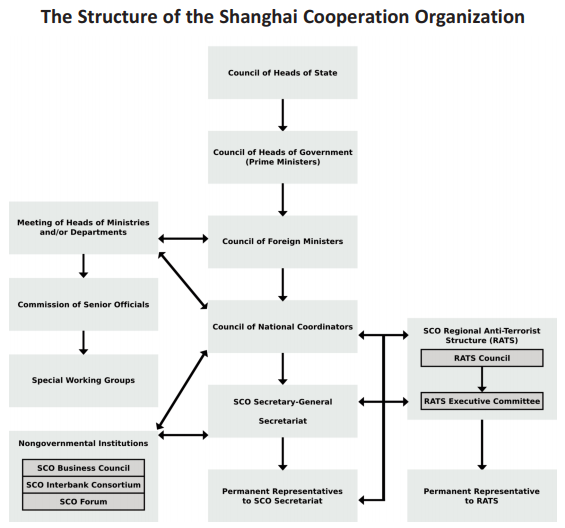 Блок-схема №2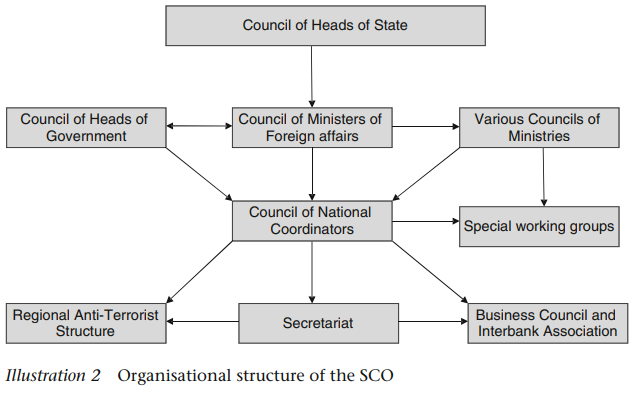 Блок-схема №3График №1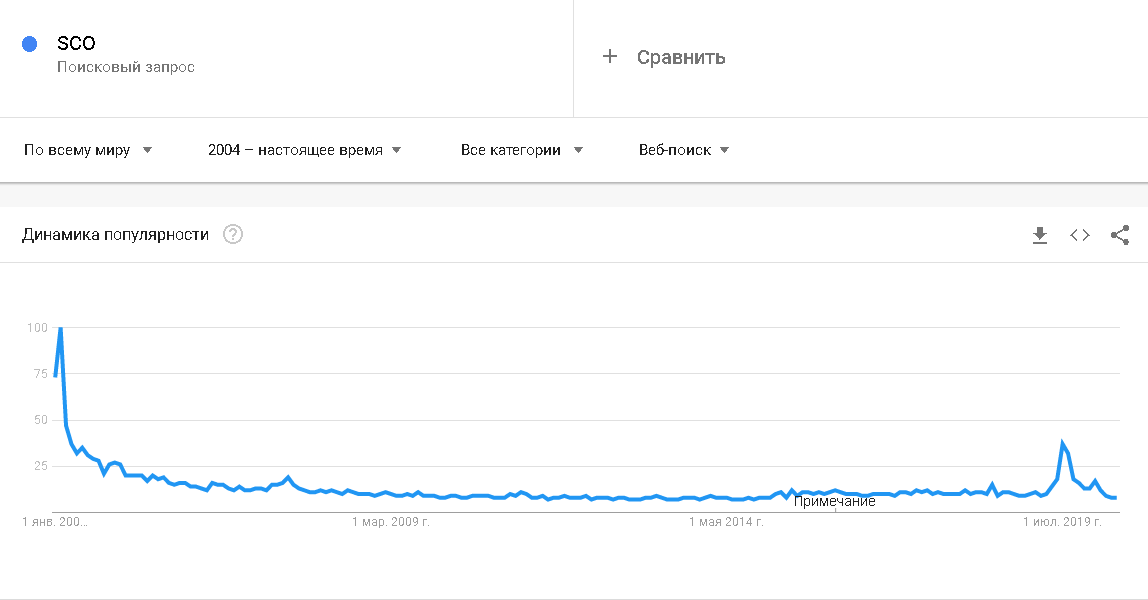 График №2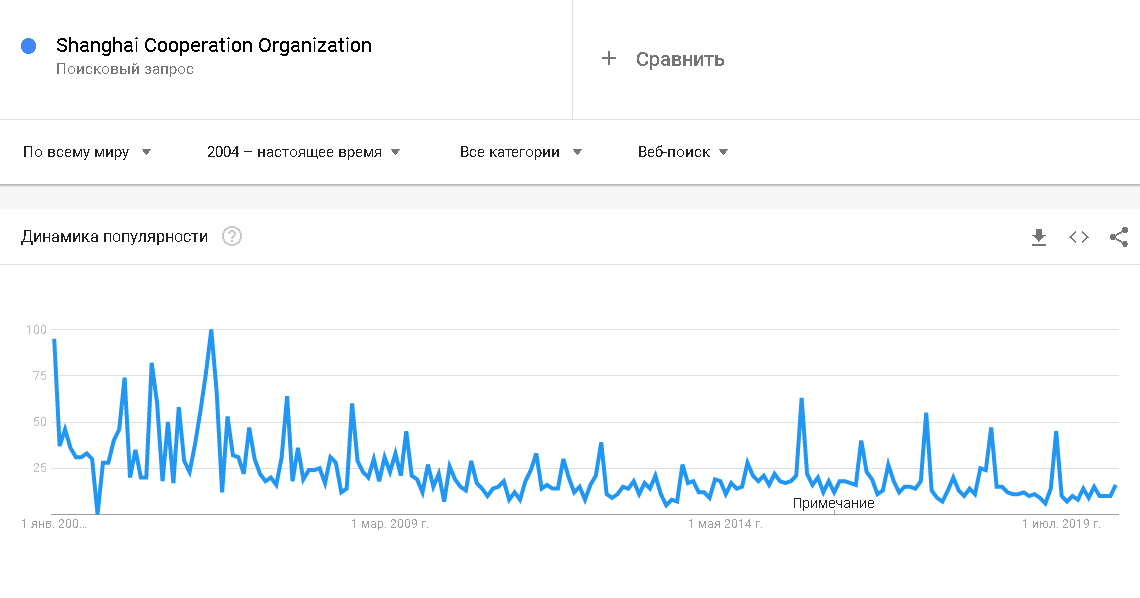 Таблица №1Таблица №2Таблица №3Пики графика частоты поисковых запросовДаты проведения саммитов ШОСиюнь 200417 июня 2004 в Ташкенте (Узбекистан)июль 20055 июля 2005 в Астане (Казахстан)июнь 200615 июня 2006 в Шанхае (Китай)август 200716 августа 2007 в Бишкеке (Киргизия)август 200828 августа 2008 в Душанбе (Таджикистан)июнь 200915 июня 2009 в Екатеринбурге (Россия)июнь 201010-11 июня 2010 в Ташкенте (Узбекистан)июнь 201115 июня 2011 в Астане (Казахстан)июнь 20126-7 июня 2012 в Пекине (Китай)сентябрь 201313 сентября 2013 в Бишкеке (Киргизия)сентябрь 201412 сентября 2014 в Душанбе (Таджикистан)июль 20159-10 июня 2015 в Уфе (Россия)июнь 201623-24 июня 2016 в Ташкенте (Узбекистан)июнь 201710 июня 2017 в Астане (Казахстан)июнь 20189-10 июня 2018 в Циндао (Китай)июнь 201913-14 июня 2019 в Бишкеке (Киргизия)Сильные стороныСлабые стороныОперативное реагирование на угрозы мирному порядку в государствах-членах ШОС в рамках противодействия терроризму, сепаратизму, экстремизму;Поддержание уровня подготовленности воинского контингента государств-членов ШОС;Увеличение влияния ШОС на международную систему; Создание международной напряжённости во время проведения военных учений;Создание ошибочного мнения о ШОС, как военном блоке в противовес НАТО; ВозможностиУгрозыРазвитие системы безопасности в регионе и сотрудничества военных ведомств государств-членов ШОС;Поддержание стабильности в регионе в рамках противодействия терроризму, сепаратизму, экстремизму;Создание многополярной системы международных отношений;Принятие ШОС в международной системе, как военного блока, противоборствующего с НАТО;Сильные стороныСлабые стороныУвеличение влияния ШОС на международную систему;Развитие сотрудничества в рамках ШОС;Стабилизация обстановки в регионе, а также обеспечение безопасности на территориях новых государств-членов ШОС; Дестабилизация глобального моноцентрического порядка; ВозможностиУгрозыСоздание новых рынков и проектов в рамках ШОС;Развитие новых направлений сотрудничества;Развитие многополярной системы международных отношений;Принятие ШОС в международной системе, как противника НАТО;